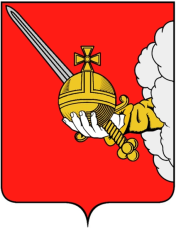 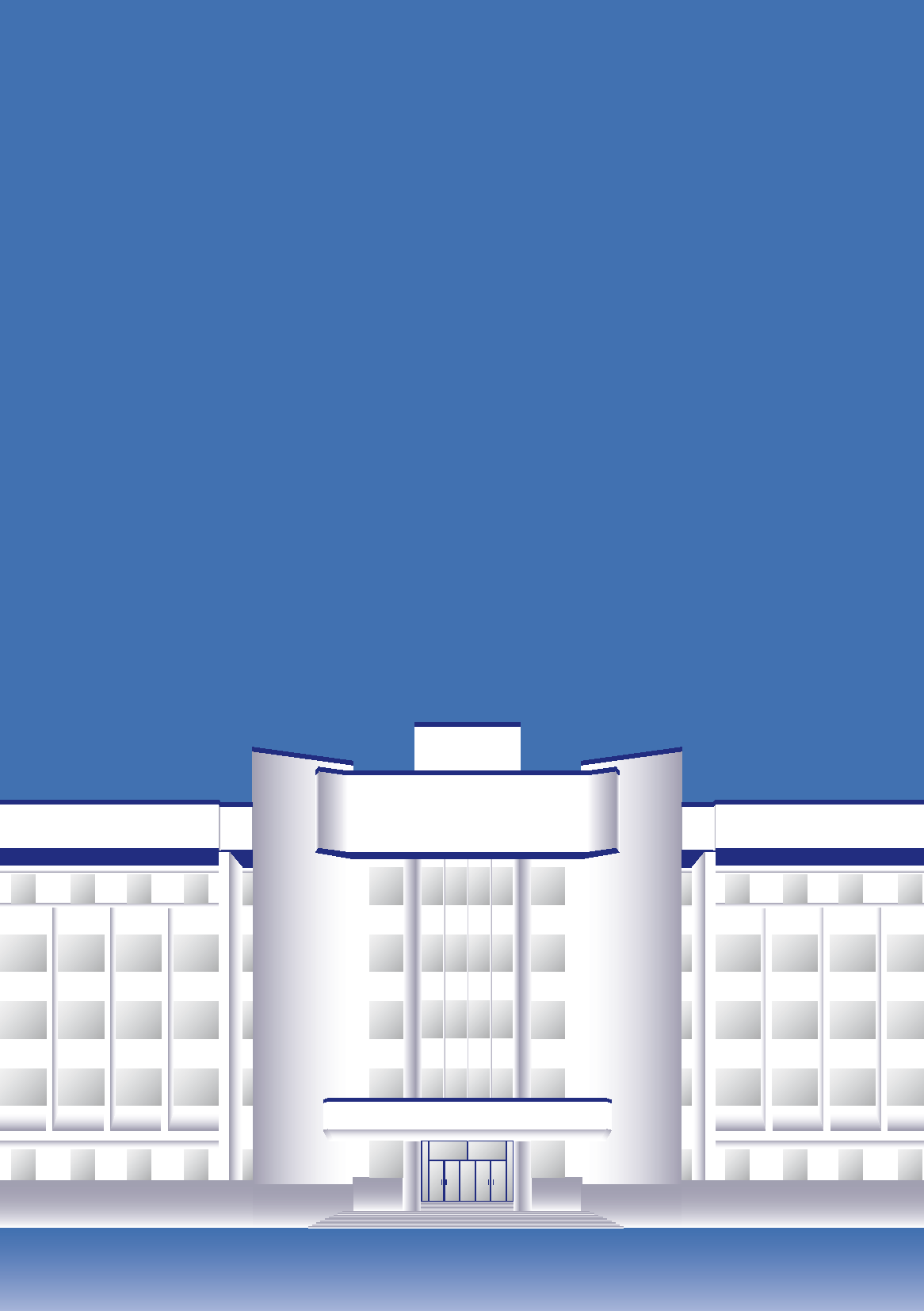 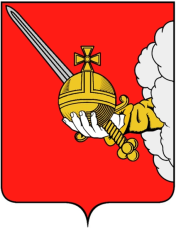 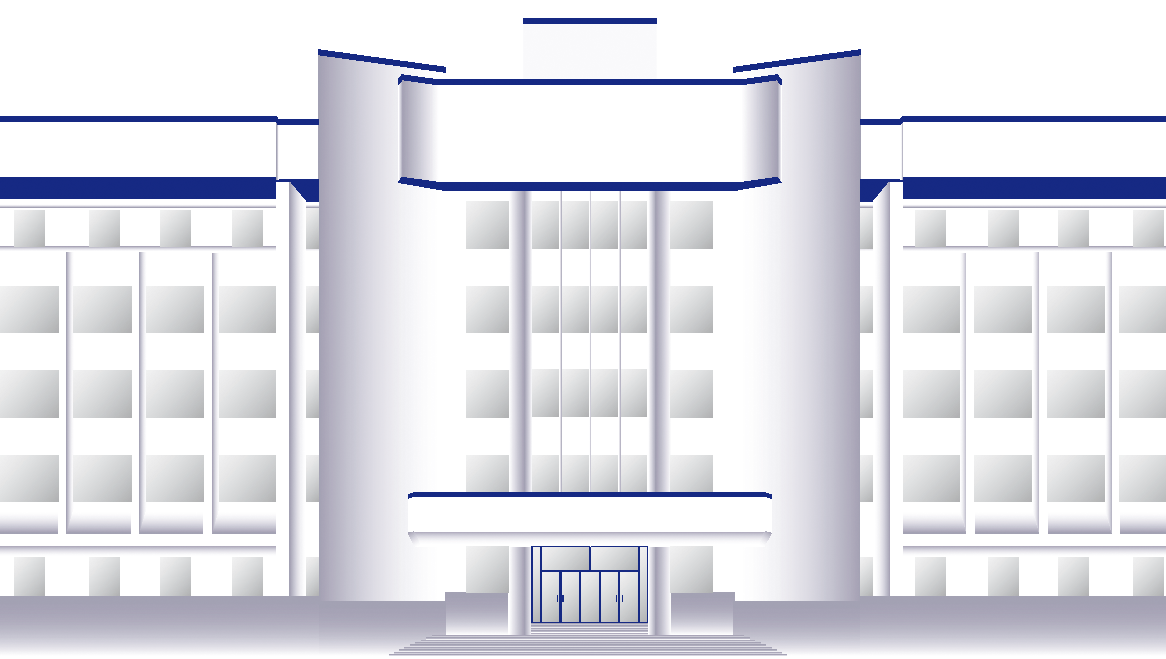 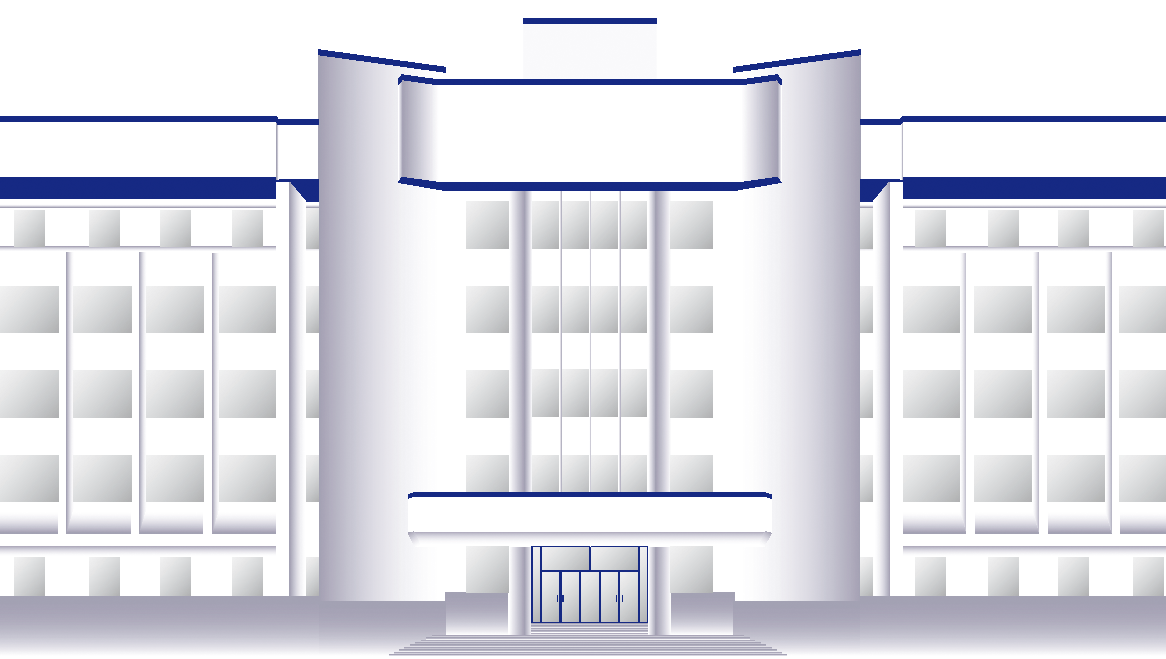 В целях обеспечения решения вопросов местного значения на территории городского округа города Вологды Вологодская городская Дума в течение отчетного периода принимала правовые акты в сферах социальной                                 и экономической политики, муниципальной собственности, налогового                            и бюджетного законодательства, жилищно-коммунального хозяйства, транспорта, градостроительства, землеустройства и экологии, а также решения                              по установлению общеобязательных правил на территории города Вологды                 по вопросам местного значения в иных сферах правового регулирования. В сфере социальной политики:Основным документом, в соответствии с которым осуществляется проектирование, строительство и реконструкция объектов социальной инфраструктуры города Вологды, является утвержденная в январе 2022 года Программа комплексного развития социальной инфраструктуры города Вологды на 2022-2035 годы (решение от 27 января 2022 года № 606). Задача программы – обеспечение доступности для населения города организаций социальной сферы путем оптимального размещения сети социальной инфраструктуры (физической культуры и спорта, культуры и образования), исходя из потребностей в объектах социальной инфраструктуры. Для решения данной задачи программой устанавливаются перечни мероприятий (инвестиционных проектов) с указанием наименования, технико-экономических параметров, сроков реализации в плановом периоде. В рамках осуществления контрольных полномочий Вологодской городской Думой, в соответствии со статьей 32 Устава городского округа города Вологды, депутатами городской Думы на заседании 39 сессии 22 ноября 2023 года заслушан отчет Администрации города Вологды об исполнении решения Вологодской городской Думы от 27 января 2022 года № 606 «Об утверждении Программы комплексного  развития  социальной инфраструктуры города Вологды                              на 2022-2035 годы» за 2022 год и отчетный период 2023 года (решение                       от 22 ноября 2023 года № 1065). В сфере социальной защиты населения:В целях привлечения педагогических работников к работе в муниципальных общеобразовательных организациях, расположенных на территории городского округа города  Вологды, депутатами городской Думы на заседании 34 сессии принято решение Вологодской городской Думы от 26 апреля 2023 года № 898 «О мерах социальной поддержки некоторых категорий педагогических работников», предусматривающее большой комплекс мер социальной поддержки учителей города Вологды, как прибывших на работу из других местностей, так и впервые поступивших на работу после окончания соответствующей образовательной организации.В частности установлены следующие меры социальной поддержки:1. Предоставление единовременной социальной выплаты для оплаты или компенсации первоначального взноса (в размере 10% стоимости приобретаемого построенного (созданного) жилого помещения либо жилого помещения, строящегося (создающегося) по договору участия в долевом строительстве, но не более 500 000 (пятьсот тысяч) рублей) и (или) ежемесячных социальных выплат в виде компенсации части ежемесячного платежа (на протяжении первых 5 лет со дня назначения меры социальной поддержки в размере 75% от ежемесячного платежа по ипотечному кредиту (займу), но не более 12 000 (двенадцать тысяч) рублей в месяц) по ипотечному кредиту (займу) при приобретении построенного (созданного) жилого помещения либо жилого помещения, строящегося (создающегося) по договору участия в долевом строительстве.2. Предоставление единовременной денежной выплаты в размере 1 000 000 (один миллион) рублей.3. Предоставление единовременной денежной выплаты в размере 70 000 (семьдесят тысяч) рублей.4. Предоставление ежемесячной денежной выплаты в размере 10 000 (десять тысяч) рублей в течение первых 2 лет работы в муниципальной общеобразовательной организации.В течение 2023 года в данное решение были внесены изменения (решения                 от 29 июня 2023 года № 950, от 26 октября 2023 года № 1024), которыми уточнены требования к стажу работы при предоставлении указанных мер социальной поддержки педагогическим работникам, что позволило расширить категории получателей и распространить меры социальной поддержки на выпускников высших учебных заведений, работавших в общеобразовательных организациях в период обучения.Кроме того, в целях создания на территории городского округа города Вологды условий для привлечения в сферу образования педагогических работников также были внесены изменения в решение Вологодской городской Дум от 21 февраля 2019 года № 1731 «О мерах социальной поддержки отдельных  категорий педагогических работников», которыми увеличен предельный размер компенсации расходов по договору найма жилого помещения до 12 000 рублей в месяц (ранее – 9 000 рублей), а также установлен срок предоставления мер социальной поддержки не более 5 лет, на отдельных педагогических работников возложена обязанность по отработке в муниципальной общеобразовательной организации не менее 3 лет с даты заключения трудового договора (решение от 26 апреля 2023 года № 899). В 2023 году большое внимание депутаты, члены депутатского объединения Всероссийской политической партии «ЕДИНАЯ РОССИЯ» (далее – ВПП «ЕДИНАЯ РОССИЯ») продолжали уделять решению вопроса привлечения медицинских кадров в учреждения здравоохранения, расположенные на территории города Вологды, и повышения доступности и качества оказания медицинской помощи населению города.Так, в мае 2023 года были внесены изменения в решение Вологодской городской Думы от 25 июня 2020 года № 214 «О мерах социальной поддержки некоторых категорий медицинских работников» (решение от 25 мая 2023 года № 945), которыми: 1. Увеличены предельные размеры:- единовременной социальной выплаты с 400 000 до 500 000 рублей;- ежемесячной социальной выплаты с 9 000 до 12 000 рублей в месяц.2. Установлены нормы о предоставлении мер социальной поддержки медицинским работникам, принявшим обязательство отработать на постоянной основе в учреждениях здравоохранения области, расположенных на территории города, не менее 7 лет со дня заключения трудового договора.За 2023 год данными мерами поддержки воспользовалось 40 медицинских работников.Кроме того, по инициативе депутатов, членов депутатского объединения ВПП «ЕДИНАЯ РОССИЯ» на 2024 год было пролонгировано действие следующих решений Вологодской городской Думы:от 02 сентября 2021 года № 468 «О мерах социальной поддержки отдельных категорий медицинских работников», которым установлена мера социальной поддержки в виде частичной компенсации расходов по договору найма жилого помещения в размере 75 процентов от размера платы, предусмотренной договором найма, но не более 9 000 рублей в месяц для медицинских работников, которые впервые в 2020-2024 годах поступили на работу на постоянной основе                на должность врача или среднего медицинского персонала (решение от 29 июня 2023 года № 970); от 06 февраля 2013 года № 1467 «О мерах социальной поддержки отдельных категорий граждан», которым установлена мера социальной поддержки донорам. Правом воспользоваться мерой социальной поддержки обладают граждане Российской Федерации, сдавшие безвозмездно кровь и (или) ее компоненты в бюджетном учреждении здравоохранения Вологодской области «Вологодская областная станция переливания крови № 1», либо при проведении БУЗ ВО «Вологодская областная станция переливания крови № 1» выездных донорских акций на территории города. Мера социальной поддержки оказывается за каждый второй и последующие случаи сдачи крови и (или) ее компонентов.                   В течение нескольких лет поддержка доноров позволяет заготавливать кровь                     в объеме медицинской потребности лечебно-профилактических учреждений города Вологды, осуществлять мероприятия по активному привлечению к донорскому движению потенциальных доноров (решение от 29 июня 2023 года № 971).В течение 2023 года в целях предоставления дополнительных мер социальной поддержки отдельным категориям граждан были внесены изменения              в следующие решения Вологодской городской Думы.Так, на заседании 33 сессии городской Думы было внесено изменение                     в решение Вологодской городской Думы от 18 мая 2007 года № 401                         «Об отдельных мерах социальной поддержки детей» (решение от 23 марта 2023 года № 882), которым расширен перечень категорий детей, имеющих право на меру социальной поддержки в виде бесплатного обеспечения продуктами детского питания молочной кухни, а именно меры социальной поддержки дополнительно распространены на детей граждан Российской Федерации, призванных на военную службу по мобилизации в Вооруженные Силы Российской Федерации, граждан, проходящих военную службу в Вооруженных Силах Российской Федерации по контракту, граждан, заключивших контракт о добровольном содействии                                в выполнении задач, возложенных на Вооруженные Силы Российской Федерации, граждан, проходящих военную службу в именном батальоне Вологодской области, проживающих на территории городского округа города Вологды и принимающих участие в специальной военной операции на территориях Украины, Донецкой Народной Республики, Луганской Народной Республики, Запорожской и Херсонской областей, детей погибших военнослужащих из вышеперечисленных категорий.Внесены изменения в решение Вологодской городской Думы                       от 31 октября 2013 года № 1853 «Об определении размера платы за присмотр                  и уход за ребенком в муниципальных образовательных организациях городского округа города Вологды, реализующих образовательную программу дошкольного образования» (решения от 23 марта 2023 года № 883, от 25 мая 2023 года № 931, от 29 июня 2023 года № 953). В частности уточнено, что родительская плата не взимается за присмотр                  и уход за братьями (сестрами) военнослужащих, детьми из семей погибших (умерших) военнослужащих, в том числе братьями (сестрами) погибших (умерших) военнослужащих, детьми из семей граждан, находящихся на военной службе (службе) в Управлении Федеральной службы войск национальной гвардии Российской Федерации по Вологодской области, проживающих на территории городского округа города Вологды и принимающих участие в специальной военной операции на территориях Украины, Донецкой Народной Республики, Луганской Народной Республики, Запорожской и Херсонской областей. В целях урегулирования порядка возмещения внесенной родительской платы за присмотр и уход за детьми для отдельных категорий получателей мер социальной поддержки установлена норма о таком возмещении на основании личного заявления, подаваемого в образовательную организацию.Кроме того, на заседании 34 сессии городской Думы было принято решение Вологодской городской Думы от 26 апреля 2023 года № 900 «О мерах социальной поддержки отдельных категорий обучающихся в муниципальных организациях дополнительного образования городского округа города Вологды», которым на 2023 год предоставлены дополнительные меры социальной поддержки в виде освобождения от оплаты занятий в муниципальных организациях дополнительного образования городского округа города Вологды при предоставлении платных образовательных услуг:- детям из семей граждан Российской Федерации, призванных на военную службу по мобилизации в Вооруженные Силы Российской Федерации, граждан, проходящих военную службу в Вооруженных Силах Российской Федерации по контракту, граждан, заключивших контракт о добровольном содействии в выполнении задач, возложенных на Вооруженные Силы Российской Федерации, граждан, проходящих военную службу в именном батальоне Вологодской области, проживающих на территории городского округа города Вологды и принимающих участие в специальной военной операции на территориях Украины, Донецкой Народной Республики, Луганской Народной Республики, Запорожской и Херсонской областей (далее – военнослужащие);- младшим братьям (сестрам) военнослужащих;- детям из семей погибших (умерших) военнослужащих, в том числе братьям (сестрам) погибших (умерших) военнослужащих;- детям из семей граждан, находящихся на военной службе (службе) в Управлении Федеральной службы войск национальной гвардии Российской Федерации по Вологодской области, проживающих на территории городского округа города Вологды и принимающих участие в специальной военной операции на территориях Украины, Донецкой Народной Республики, Луганской Народной Республики, Запорожской и Херсонской областей.На вышеуказанные категории детей также распространены меры социальной поддержки в виде обеспечения бесплатным горячим питанием обучающихся с 5 по 11 классы в размере 90 рублей в учебный день на одного обучающегося, установленные решением Вологодской городской Думы от 21 декабря 2017 года             № 1372 «О дополнительных мерах социальной поддержки отдельных категорий обучающихся в общеобразовательных организациях городского округа города Вологды» (решения от 26 апреля 2023 года № 901, от 29 июня 2023 года № 951).По инициативе депутатов, членов депутатского объединения ВПП «ЕДИНАЯ РОССИЯ» было пролонгировано на 2024 год действие следующих решений Вологодской городской Думы: от 21 декабря 2017 года № 1372 «О дополнительных мерах социальной поддержки отдельных категорий обучающихся в общеобразовательных организациях городского округа города Вологды», от 26 апреля 2023 года № 900 «О мерах социальной поддержки отдельных категорий обучающихся в муниципальных организациях дополнительного образования городского округа города Вологды» (решения от 21 декабря 2023 года № 1080, от 21 декабря 2023 года № 1081).В целях предоставления дополнительных мер социальной поддержки гражданам Российской Федерации, в добровольном порядке заключившим контракт о прохождении военной службы в Вооруженных силах Российской Федерации, на 40 сессии городской Думы депутатами было принято решение от 21 декабря 2023 года № 1079 «О мерах социальной поддержки граждан Российской Федерации, в добровольном порядке заключивших контракт о прохождении военной службы в Вооруженных силах Российской Федерации», согласно которому гражданам Российской Федерации, состоящим на воинском учете в Военном комиссариате города Вологды и Вологодского муниципального округа, в добровольном порядке заключившим с 01 января 2024 года контракт о прохождении военной службы в Вооруженных Силах Российской Федерации устанавливаются меры социальной поддержки:- для участия в специальной военной операции, мера социальной поддержки в виде предоставления единовременной денежной выплаты в размере 405 000 тысяч рублей;- в войсковой части № 25594, находящейся в населенном пункте Вологда 20 Вологодской области, мера социальной поддержки в виде предоставления единовременной денежной выплаты в размере 105 000 тысяч рублей. Как и прежде, на контроле депутатов находится реализация мероприятий муниципальной программы «Обеспечение жильем отдельных категорий граждан». В 2023 году в рамках реализации данной программы улучшили жилищные условия 165 семей:- 61 семья во исполнение решений суда о внеочередном обеспечении жильем отдельных категорий граждан: 18 семей за счет текущего освобождения муниципального фонда, 41 семья за счет изменения порядка и способа исполнения судебных актов путем предоставления денежных выплат на улучшение жилищных условий, 1 семья – в рамках городской адресной программы № 5, 1 семья – в рамках договора о развитии застроенных территорий. В том числе 11 семьям предоставлены квартиры с учетом меры социальной поддержки в виде единовременной денежной выплаты на ремонт жилого помещения; - 20 семей переселены из аварийного жилищного фонда в рамках 5 этапа городской адресной программы № 5 по переселению граждан из аварийного жилищного фонда, расположенного на территории городского округа города Вологды, на 2019-2025 годы, утвержденной постановлением Администрации города Вологды от 30 мая 2019 года № 622, путем приобретения жилых помещений в многоквартирных домах, и выплаты гражданам возмещения за изымаемые жилые помещения в соответствии с частью 7 статьи 32 Жилищного кодекса Российской Федерации;- 34 собственникам аварийного жилья выплачены из бюджета города Вологды денежные возмещения за 25 изъятых объектов недвижимости по соглашению об изъятии жилого помещения и доли земельного участка и во исполнение вступивших в законную силу судебных актов о принудительном изъятии объектов недвижимости;- 7 молодым семьям (в т.ч. 3 многодетным) в рамках мероприятия по обеспечению жильем молодых семей ведомственной целевой программы «Оказание государственной поддержки гражданам в обеспечении жильем и оплате жилищно-коммунальных услуг» государственной программы Российской Федерации «Обеспечение доступным и комфортным жильем и коммунальными услугами граждан Российской Федерации», предоставлены социальные выплаты   на приобретение жилья;- 4 гражданам, относящимся к категории инвалидов, предоставлены  единовременные денежные выплаты на строительство или приобретение жилого помещения за счет средств федерального бюджета;- 1 гражданину, выехавшему из районов Крайнего Севера и приравненных            к ним местностей, выдан государственный жилищный сертификат;- 5 семьям, состоящим на учете в качестве нуждающихся в жилых помещениях и включенным в список граждан, жилые помещения которых признаны непригодными для проживания и ремонту или реконструкции                        не подлежат, предоставлены благоустроенные жилые помещения по договору социального найма;- 8 семьям предоставлены благоустроенные жилые помещения по договору социального найма в соответствии со статьей 90 Жилищного кодекса Российской Федерации;- 1 семье предоставлено освободившееся жилое помещение в коммунальной квартире в соответствии со статьей 59 Жилищного кодекса Российской Федерации;- 19 семьям из аварийного жилищного фонда предоставлены жилые помещения по договору найма жилого помещения маневренного фонда;- 5 семьям предоставлены жилые помещения специализированного жилого фонда.В рамках муниципальной программы «Социальная поддержка граждан» реализованы следующие мероприятия:1) социальная поддержка пенсионеров на условиях договора пожизненной ренты. На 2023 год на выплату было предусмотрено 1 047,0 тыс. руб., исполнение составило 1 021,3 тыс. руб. или 97%. Количество заключенных договоров ренты в отчетном периоде – 4 шт.;2) социальная поддержка ветеранов Великой Отечественной войны 1941-1945 годов. На 2023 год было предусмотрено 1 884,8 тыс. руб., исполнение                        составило 100%. Произведена оплата выполненных работ по текущему ремонту в 9 жилых помещениях, принадлежащих ветеранам Великой Отечественной войны;3) финансовая поддержка семей при рождении детей. В 2023 году было предусмотрено 13 605,1 тыс. руб. на единовременную денежную выплату взамен предоставления земельного участка гражданам, имеющим трех и более детей, исполнение составило 13 526,4 тыс. руб. или 99%. Выплату получили 60 семей;4) обеспечение комфортных условий жизнедеятельности инвалидов и других малоподвижных групп населения путем адаптации жилых помещений, прилегающих к ним территорий, транспорта для их нужд. На 2023 год было предусмотрено 1 594,2 тыс. руб., исполнение составило 100%. Выполнены работы по приспособлению входной группы подъезда с устройством механического подъемника по 1 адресу (г. Вологда, ул. Воркутинская, д. 22);5) социальная поддержка малоимущих многодетных семей по оплате жилого помещения. В 2023 году на выплаты было предусмотрено 337,2 тыс. руб., исполнение составило 327,5 тыс. руб. или 97%. Ежемесячную денежную компенсацию получили 43 многодетные семьи;6) обеспечение предоставления мер социальной поддержки отдельным категориям граждан, проживающим и работающим в сельской местности.             На 2023 год предусмотрено 512,3 тыс. руб., исполнение составило 499,8 тыс. руб. или 97%. Ежемесячную денежную компенсацию получили 15 человек;7) обеспечение предоставления мер социальной поддержки отдельным категориям педагогических работников на выплату частичной компенсации расходов по договору найма жилого помещения. Денежных средств на указанные цели на 2023 год было предусмотрено 14 700,0 тыс. руб., исполнение                                 составило 14 682,4 тыс. руб. или 99%. Компенсацию получили 181 человек;8) обеспечение предоставления социальной поддержки некоторым категориям педагогических работников (в виде ежемесячной денежной выплаты в размере 10,0 тыс. руб. и 70,0 тыс. руб.). На 2023 год было предусмотрено 8 485,0 тыс. руб., исполнение составило 7 343,8 тыс. руб. или 86%. Выплаты по 10,0 тыс. руб. получили 125 человек, по 70,0 тыс. руб. – 54 человека;9) обеспечение предоставления мер социальной поддержки отдельным категориям медицинских работников. На 2023 год было предусмотрено                                3 134,8 тыс. руб., исполнение составило 3 102,2 тыс. руб. или 98%. Частичную компенсацию расходов по договору найма жилого помещения получили                               33 медицинских работника;10) обеспечение предоставления мер социальной поддержки гражданам Российской Федерации, сдавшим безвозмездно кровь и (или) ее компоненты.                      На 2023 год было предусмотрено 5 900,0 тыс. руб., исполнение составило 100%.                 За отчетный период безвозмездно сдали кровь 11 800 человек;11) обеспечение предоставления социальной поддержки семьям в связи с рождением трех и более детей. Единовременную денежную выплату в размере 500,0 тыс. руб. получила 1 семья;12) обеспечение предоставления мер социальной поддержки детям из многодетных семей, обучающимся в муниципальных общеобразовательных организациях. На выплату в 2023 году предусмотрено 33 197,4 тыс. руб., исполнение составило 100%. Средства направлены на обеспечение денежной выплатой на проезд (выплату получили 6 359 человек) и денежной выплатой на приобретение комплекта детской одежды для посещения школьных занятий, спортивной формы для занятий физической культурой (выплату получили 3 293 человека);13) обеспечение предоставления мер социальной поддержки родителям (законным представителям) детей, посещающих образовательные организации, реализующие основную общеобразовательную программу дошкольного образования. На выплату в 2023 году было предусмотрено 21 266,7 тыс. руб., исполнение составило 7 214,0 тыс. руб. или 33%. Выплату в размере 15% получили 137 человек, в размере 25% – 111 человек, в размере 40% – 82 человека. За 2023 год произведено 3 956 ежемесячных денежных выплат за услуги, связанные                            с пребыванием детей в частных дошкольных образовательных организациях;14) обеспечение предоставления мер социальной поддержки на оплату услуг      по передаче данных и предоставлению доступа к информационно­ телекоммуникационной сети «Интернет» в соответствии с тарифами на оплату услуг связи родителям (законным представителям) детей-инвалидов, являющихся обучающимися муниципальных общеобразовательных организаций, обучение которых по образовательным программам начального общего, среднего общего образования производится на дому с использованием дистанционных образовательных технологий. В 2023 году на выплату было предусмотрено 10 903,9 тыс. руб., исполнение составило 10 876,1 тыс. руб. или 99%. Выплату получили 39 человек;15) социальная поддержка обучающихся с ограниченными возможностями здоровья, обучающимся по адаптированным основным общеобразовательным программам индивидуально на дому. В 2023 году на выплату мер предусмотрено      3 375,0 тыс. руб., исполнение составило 2 044,8 тыс. руб. или 60%. Выплату получили 151 человек;16) обеспечение предоставления социальной поддержки лицам из числа детей – сирот и детей, оставшихся без попечения родителей, лиц, потерявших                       в период обучения обоих родителей или единственного родителя, обучающихся по образовательным программам основного общего, среднего общего образования.               В 2023 году предусмотрено 1 838,9 тыс. руб., исполнение составило 1 261,6 тыс. руб. или 68%. Выплату получили 28 человек;17) обеспечение предоставления мер социальной поддержки детям в виде бесплатного обеспечения продуктами детского питания молочной кухни.                В 2023 году предусмотрено 3 600,0 тыс. руб., исполнение составило 100%. Меры поддержки получили 535 человек;18) обеспечение предоставления мер социальной поддержки некоторым категориям медицинских работников по договорам ипотечного кредитования.                   На 2023 год предусмотрено 10 448,6 тыс. руб., исполнение составило 10 432,7 тыс. руб. или 99%. Выплаты получают 40 человек;19) предоставление мер социальной поддержки в виде дополнительного пенсионного обеспечения. В 2023 году было предусмотрено 79 670,0 тыс. руб., исполнение составило 78 560,5 тыс. руб. или 98%. Выплаты получили                              284 человека;20) на выплаты вознаграждений лицам, имеющим звание «Почетный гражданин города Вологды». В 2023 году было предусмотрено 1 910,0 тыс. руб., исполнение составило 100%. Выплаты получили 16 человек.Исполнение указанных мероприятий в рамках муниципальной программы «Социальная поддержка граждан» составило 100%. В сфере образования:В целях повышения эффективности бюджетных расходов, а также повышения качества предоставляемых образовательных услуг депутатами Думы было принято решение о согласовании реорганизации муниципального бюджетного дошкольного образовательного учреждения «Детский сад № 39 «Ленок» путем присоединения к нему муниципального дошкольного образовательного учреждения «Детский сад общеразвивающего вида № 78 «Мастерок».В освободившемся здании детского сада № 78 по адресу: ул. Беляева, д. lб                     с 01 сентября 2023 года открыты начальные классы МОУ «Средняя общеобразовательная школа № 7 имени 24 Краснознаменной Евпаторийской гвардейской стрелковой дивизии» (четыре класса, в том числе один по адаптированной программе).Также в здании детского сада № 110 по адресу: ул. Гончарная, д. 15 под начальную школу выделена часть помещений для трех первых и трех вторых классов МОУ «Средняя общеобразовательная школа № 24».Депутаты продолжали осуществлять контроль за исполнением мероприятий муниципальной программы города – «Развитие образования».В 2023 году в День знаний 1 сентября открыло двери новое здание школы               № 41. Это самая большая и современная школа построена на ул. Сергея Преминина и рассчитана на 1224 места. В ней расположены просторные классы, два бассейна, три спортивных зала и тренажерный зал. Вблизи разместился уличный спортивный комплекс: стадион, баскетбольная и волейбольная площадки, зона уличных спортивных тренажеров, игровые площадки для младших школьников, площадка для проведения торжественных мероприятий. В здании есть актовый зал на 550 мест и современный пищеблок.Все учебные кабинеты оборудованы «рельсовыми системами» – это совмещение традиционной меловой доски с интерактивной панелью. Также предусмотрены четыре компьютерных класса, комната детских инициатив для ученического самоуправления. Из современного оборудования для учебного процесса – цифровые лаборатории, робототехника, тренажеры по ОБЖ (ПДД, первая помощь, электронный тир), оборудование для уроков технологии: станки              с ЧПУ, аппараты для лазерной резки, вышивки, термопечати, гончарного дела и др.Школа была построена по поручению Президента Российской Федерации Путина В.В. на средства инфраструктурного бюджетного кредита. Выплачивать его будет регион. Открытие нового здания школы дало положительный эффект:               в микрорайоне Бывалово вторая смена сократилась в 3,5 раза, а школы микрорайона перешли на пятидневную учебную неделю. Освободившееся здание по адресу ул. Ярославская, д. 34а передано в качестве второго корпуса МОУ «Средняя общеобразовательная школа № 3».В Прилуках продолжается строительство начальной школы на 150 мест. Согласно проекту школа будет двухэтажной, из кирпича со скатной кровлей. Внутри разместятся спортивный и актовый залы, медицинский блок, спортивные классы. На территории планируется построить большой стадион, три спортивные площадки, беговые дорожки, установить тренажеры.В микрорайоне Прилуки проживают порядка 250 детей младшего школьного возраста (начальная школа), которые обучаются в основном в трех школах города: №№ 9, 11, 13. Планируется, что учреждение откроется уже 01 сентября 2024 года.В 2023 году в МАОУ «Центр образования № 42» появился первый школьный общегородской кванториум. Современные лаборатории физики, химии, биологии, робототехники, хайтек доступны для детей из разных школ.В сфере культуры:В течение 2023 года на контроле депутатов находилась реализация мероприятий муниципальной программы «Развитие сферы культуры города Вологды», основной целью которой является повышение качества, доступности              и разнообразия услуг в сфере культуры, обеспечение сохранности объектов историко-культурного наследия и сохранение документального наследия города Вологды.Выставочный центр «Дом вологодского масла», посвященный знаменитому «вкусному» бренду региона, открылся в сентябре в старинном особняке, памятнике культурного наследия регионального значения на                      ул. Октябрьской, д. 11. В начале двадцатого века дом принадлежал купцу Александру Бурлову, владельцу маслодельных заводов. Новое пространство занимает три этажа, это почти тысяча квадратных метров полезных площадей. «Дом вологодского масла» гармонично сочетает в себе классические музейные макеты с цифровыми технологиями и нейросетями. От оживших портретов маслоделов можно узнать об истории маслоделия, старинных и современных технологиях производства масла как на Вологодчине, так и во всем мире. В Доме масла для посетителей подготовлено пять залов, в одном из них представлено панно «История масла»: авторская роспись деревянной конструкции со встроенной механикой, приводящей в движение картины, рассказывающие об истории производства масла. В другом зале посетителям предлагают подоить корову. У посетителей есть возможность «поговорить» с изобретателями масла                  и производственниками по ретро телефону, а также изучить в деталях современную технологию, самому пройти путь маслодела.В октябре 2023 года состоялось торжественное открытие городской библиотеки № 4 по адресу: ул. Мира, д. 7 в селе Молочное города Вологды. Это уже третья модельная библиотека в Вологде, отремонтированная в рамках нацпроекта «Культура».Библиотека была основана в 1986 году. Она переехала в здание                             на ул. Мира из другого помещения. В библиотеке пять залов. Все они объединены концепцией парка. Среди них зал для детей «Скворечник», зал для взрослых «Аллея», «ТИР» для молодежи, компьютерный зал «Медиабеседка», а также зал для мероприятий «Зеленая эстрада». Из новых проектов, которые будут реализовываться в библиотеке, – «КиноПортал» для молодежи. В его рамках участники будут собираться за просмотром и обсуждением фильмов на интересующие подростков темы.Также в октябре в Вологде открылся первый муниципальный музей «Красный мост» в статусе муниципального центра современного искусства.  Предприниматель Нинель Комина в 2003 году открыла Галерею современного искусства «Красный мост» и собрала коллекцию, в которую вошли более 1000 предметов живописи, графики, арт-объектов ведущих художников Вологды и многих регионов нашей страны. Летом 2022 года Нинель Анатольевна подарила свою коллекцию городу.Галерея призвана объединить на одной площадке не только представителей изобразительного искусства, но и поэтов, прозаиков, композиторов, литературоведов, деятелей театра.В октябре был открыт памятник народному художнику России Владимиру Корбакову – легендарному деятелю культуры Вологодчины, действительному члену Российской академии художеств, Почетному гражданину города Вологды и Сокольского округа. Богатое творческое наследие, оставленное художником потомкам – в том числе и в виде безвозмездного дара родному городу – включает целую галерею портретов современников, огромное количество пейзажей, где он запечатлел старую Вологду, величие природы Русского Севера, архитектурные памятники, а также натюрморты и сюжетные произведения.Автором памятника Владимиру Корбакову стал заслуженный художник России, член-корреспондент Российской академии художеств Александр Кондуров из Санкт-Петербурга. Перед горожанами Владимир Корбаков предстает взлетающим на 13 воздушных шарах, что является отсылкой к знаковому живописному произведению художника «Свободный полет над Вологдой», созданному в 1999 году.Концепция памятника была поддержана представителями профессионального творческого сообщества и семьей художника. Средства на изготовление и установку монумента выделены из областного бюджета по инициативе депутата Государственной Думы Федерального Собрания Российской Федерации Валентины Артамоновой. Благоустройство территории вокруг памятника и установку девятиметровой гранитной стелы с регалиями художника обеспечила Администрация города Вологды.Скульптура установлена рядом с Музейно-творческим центром народного художника России В.Н. Корбакова – филиалом Вологодской областной картинной галереи. Дом Корбакова работает в Вологде уже более 20 лет и остается популярным и востребованным у вологжан и гостей города выставочным пространством. В 2023 году начаты масштабные работы по реконструкции жемчужины Вологодской области – Вологодского Кремля.По поручению Президента Российской Федерации Путина В.В. были проведены масштабные исторические и архитектурные исследования, подготовлена документация. За 5 лет планируется отреставрировать все 18 объектов Вологодского Кремля. Это работа, которая позволит восстановить                       и сохранить для будущих поколений памятники архитектуры и истории. В 2023 году реставрационные работы начаты на 3 объектах: на Пятницкой башне и Северной стене финансируются через программу «Наследие Вологодчины», на фасаде колокольни финансируются непосредственно через Вологодский музей-заповедник. На Северной стене и Пятницкой башне будут устранены трещины, восстановлена кирпичная кладка. Для этого завезен новый кирпич, который отличается от современного своим нестандартным размером. Также будет проведена гидроизоляция стен и предусмотрена система мониторинга за состоянием сооружения. Заложенные ворота будут раскрыты. Двери будут деревянными. Кровля будет демонтирована и заменена покрытием из луженой меди – это наиболее близкий к историческому материал.Кроме того, на территории Вологодского Кремля будет установлена сценическая площадка, зрительские трибуны, будет проведено озеленение.После завершения инженерных, архитектурных работ и благоустройства будет устроена деревянная конструкция, которая будет воссоздавать недостающие элементы Пятницкой башни.Все работы планируется завершить до конца 2024 года.В сфере физической культуры и спорта:Реализация мероприятий муниципальной программы «Развитие физической культуры и спорта» также находилась на контроле депутатского корпуса в 2023 году. Муниципальную услугу занимающимся на этапах спортивной специализации, совершенствования спортивного мастерства и высшего спортивного мастерства в спортивных школах в течение 2023 года предоставляли следующие учреждения: МБУ ДО «Спортивная школа по спортивной гимнастике»; МБУ ДО «Спортивная школа олимпийского резерва по баскетболу»; МАУ ДО «Спортивная школа олимпийского резерва по футболу Динамо-Вологда»; МАУ  ДО «Спортивная школа олимпийского резерва по конькобежному спорту Николая Гуляева»; МАУ ДО «Спортивная школа боевых искусств»; МБУ ДО «Спортивная школа по зимним видам спорта»; МБУ ДО «Спортивная школа «Спартак»; МБУ ДО «Спортивная школа «Юность»; МАУ ДО «Спортивная школа по ледовым видам спорта». Эти же учреждения участвуют в мероприятии «Реализация регионального проекта «Спорт – норма жизни». В 2023 году так же продолжилась реализация проекта «Народный тренер». Бюджетные средства, выделенные на мероприятие «Содержание и эксплуатация спортивных сооружений» направлены на содержание и обслуживание 19 плоскостных сооружений, 5 физкультурно­ оздоровительных комплексов открытого типа, 2 воркаут – площадок, 2 скейт-парков, находящихся в оперативном управлении МБУ «Физкультурно-спортивный центр города Вологды».В рамках социально значимого проекта «Народный бюджет ТОС», средства направлены на два объекта: «Благоустройство баскетбольной площадки                                   на ул. Козленской, д. 76а» и «Благоустройство территории по ул. Шмидта, село Молочное».В отчетном году предоставлены субсидии: Баскетбольному клубу «Вологда- Чеваката» на подготовку и участие баскетбольной команды в Чемпионате России по баскетболу среди женских команд Суперлиги – первый дивизион, а также автономной некоммерческой организации «Футбольный клуб «Динамо-Вологда» на подготовку и участие команды «Динамо-Вологда» в первенстве России среди команд II дивизиона Футбольной национальной лиги.В рамках мероприятия «Стипендиальная поддержка лучших спортсменов городского округа города Вологды» на выплату ежегодных городских стипендий предусмотрены средства в сумме 1 800 000,00 рублей. Стипендиальную поддержку получали 15 лучших вологодских спортсменов.Самыми масштабным мероприятиями по охвату участников в 2023 году стали: Всероссийский день бега «Кросс Нации»; Легкоатлетический кросс среди школьных спортивных клубов средних общеобразовательных школ города Вологды; XIX летняя Спартакиада Союза городов Центра и Северо-Запада России.17 февраля 2023 года в Вологде был открыт самый современный в области Ледовый дворец «ВологдАрена».Общая стоимость объекта составила около 1,2 млрд рублей, выделенных                 из областного и федерального бюджета в рамках федерального проекта «Спорт – норма жизни» национального проекта «Демография». Объект также был включен          в Народную программу «Единой России».Общая площадь Ледовой арены составляет более 9 тысяч квадратных метров. На первом этаже располагается ледовая арена с трибунами почти на 800 мест, раздевалки и кардиозона. Хоккейный корт сделан по стандартам Континентальной хоккейной лиги. На втором этаже сделаны два зала – тренажерный и зал для аэробики, а также раздевалки и кафе. Все помещения оборудованы для маломобильных граждан.В Ледовом дворце установлены современные инженерные системы. Это,                в частности, система водоподготовки для заливки льда, холодогенерационная установка, автоматизированные климатические установки всех спортивных залов     и две профессиональные ледовые машины для заливки и ухода за льдом.Строительство Ледового дворца – это первый этап реализации масштабного проекта. Рядом с «ВологдАрена» в конце года завершилось строительство ФОКа «Золотая шайба». Оба здания соединены между собой теплым переходом. Общая площадь «Золотой шайбы» превышает 4,5 тысячи квадратных метров. Здесь расположены основной зал с ледовым полем 20 на 40 метров, площадка для керлинга и кардиозона. Комплекс «Золотая шайба» предназначен для организации тренировочного процесса команд хоккеистов, фигуристов, керлингистов, для занятий ОФП, а также для проведения массового катания. Также, планируется оборудовать скалодром для развития молодого олимпийского вида спорта.Кроме того, на улице Поэта Александра Романова строится третий спортивный объект – физкультурно-оздоровительный комплекс открытого типа. Таким образом, в городе Вологде и во всей Вологодской области будет создан первый комплекс спортивных объектов, направленный на одновременное проведение тренировок и спортивных мероприятий, а инфраструктура спортивной школы олимпийского резерва «Витязь» станет одной из самых развитых                             и современных в стране.В июле 2023 года завершена реконструкция стадиона «Витязь». Кроме футбольного поля с подогревом и здания трибун, на стадионе оборудовали беговые дорожки, четыре теннисных корта, учебную башню по пожарно-прикладному виду спорта.На проведение комплексной модернизации было выделено финансирование из областного бюджета. На базе стадиона «Витязь» создана спортивная школа олимпийского резерва. После завершения комплексной модернизации стадиона стало возможно заниматься и вести подготовку по 17 олимпийским видам спорта.В сфере экономической политики и муниципальной собственности:Стратегия социально-экономического развития городского округа города Вологды на период до 2030 года, утвержденная решением Вологодской городской Думы от 30 мая 2019 года № 1845 (далее также – Стратегия),                       по-прежнему является основным документом стратегического планирования, определяющим цели и задачи муниципального управления и социально-экономического развития города Вологды.Для реализации Стратегии привлекаются финансовые ресурсы из различных источников: бюджетные средства (бюджет города Вологды, бюджет Вологодской области, федеральный бюджет), а также средства внебюджетных источников, в том числе внебюджетных источников с использованием механизмов муниципально-частного партнерства.В рамках осуществления контрольных полномочий Вологодской городской Думы в соответствии со статьей 32 Устава городского округа города Вологды депутатами городской Думы на заседании 36 сессии 29 июня 2023 года заслушан отчет Администрации города Вологды о реализации Стратегии социально-экономического развития городского округа города Вологды на период до 2030 года за 2022 год (решение от 29 июня 2023 года № 954). Основным стратегическим направлением социально-экономического развития городского округа города Вологды на период до 2030 года определена реализация концепции ЭкоВологда – 2030: город экономики замкнутого цикла               и экологичное место для жизни с принципами устойчивого развития на основе эффективной интеграции и взаимодействия в рамках городской среды трех сфер,             а именно: социальной – в формате экологической культуры, экономической – как «зеленой» экономики, экологической – как экологичного места для жизни, учебы             и работы.На контроле депутатского корпуса также находилось исполнение муниципальных программ: «Экономическое развитие города Вологды», «Совершенствование муниципального управления в городском округе городе Вологде».Одними из важных направлений работы постоянного комитета                            по экономической политике и муниципальной собственности являются вопросы приватизации муниципальной собственности и контроля за управлением                        и распоряжением муниципальным имуществом.Прогнозный план (программа) приватизации муниципального имущества города Вологды на 2023 год и плановый период 2024 и 2025 годов утвержден решением Вологодской городской Думы от 23 ноября 2022 года № 804, (далее также – Прогнозный план, Программа). Основными задачами приватизации муниципального имущества являются оптимизация структуры муниципальной собственности в соответствии                             с Федеральным законом от 06 октября 2003 года № 131-ФЗ «Об общих принципах организации местного самоуправления в Российской Федерации», приватизация ряда объектов, дальнейшая эксплуатация которых неэффективна или требуются большие затраты на их капитальный ремонт, поступление средств от приватизации в бюджет города.Для обеспечения поступления доходов в бюджет в течение 2023 года было принято 9 решений Думы о внесении изменений в Прогнозный план, которые увеличили планируемую сумму поступления средств в бюджет с 1 500 тыс. рублей до 194 962 тыс. рублей. В рамках реализации Программы Думой было принято              15 решений об условиях приватизации объектов и 4 решения о внесении изменений в ранее принятые решения об условиях приватизации объектов в части изменения начальной цены и (или) способа приватизации, которые отражают изменение спроса и предложения на рынке недвижимости города. Поступление доходов                   в бюджет города Вологды в 2023 году от объектов, включенных в Прогнозный план составило 214 139,2 тыс. рублей.В рамках осуществления контрольных полномочий Вологодской городской Думы в соответствии со статьей 32 Устава городского округа города Вологды на заседании 33 сессии 23 марта 2023 года был заслушан отчет Администрации города Вологды о выполнении Прогнозного плана (программы) приватизации муниципального имущества города Вологды на 2022 год и плановый период 2023     и 2024 годов за 2022 год (решение от 23 марта 2023 года № 885). В ноябре 2023 года утвержден Прогнозный план (программа) приватизации на 2024 год и плановый период 2025 и 2026 годы (решение от 22 ноября 2023 года                    № 1067). В 2023 году в Порядок продажи объектов муниципального жилищного фонда городского округа города Вологды, утвержденный решением от 25 ноября 2021 года № 565, решениями от 21 сентября 2023 года № 1006, от 26 октября              2023 года № 1033 внесены изменения: уточнены функции Администрации города Вологды, которые она осуществляет для подготовки и проведения аукционов                     в отношении объектов муниципального жилищного фонда, в связи с изменением процедуры организации и проведения торгов в отношении государственного или муниципального имущества. С 01 октября 2023 года проведение торгов осуществляется только на сайте оператора электронной площадки. Часть функций передается оператору электронной площадки. Изменения внесены в целях приведения решения Вологодской городской Думы в соответствие с законодательством Российской Федерации, а также в связи с принятием приказа ФАС России от 21 марта 2023 года № 147/23 «О порядке проведения конкурсов или аукционов на право заключения договоров аренды, договоров безвозмездного пользования, договоров доверительного управления имуществом, иных договоров, предусматривающих переход прав в отношении государственного или муниципального имущества, и перечне видов имущества,                в отношении которого заключение указанных договоров может осуществляться путем проведения торгов в форме конкурса». В рамках осуществления контрольных полномочий Вологодской городской Думы в соответствии со статьей 32 Устава городского округа города Вологды                  на заседании 37 сессии 21 сентября 2023 года был заслушан отчет Администрации города Вологды об исполнении решения Вологодской городской Думы                      от 25 ноября 2021 года № 565 «Об утверждении Порядка продажи объектов муниципального жилищного фонда городского округа города Вологды» за 2022 год и отчетный период 2023 года (решение от 21 сентября 2023 года № 994). В соответствии с данным Порядком в 2023 году было принято 17 решений Вологодской городской Думы об условиях продажи объектов муниципального жилищного фонда, долей в праве общей долевой собственности объектов муниципального жилищного фонда и о внесении изменений в ранее принятые решения, которые обеспечили поступление дополнительных денежных средств                в бюджет города Вологды в размере 4,6 млн рублей. Ежегодно депутаты городской Думы держат на контроле организацию нестационарной торговли в весенне-летний период в городе Вологде.В марте 2023 года на 33 сессии Думы была заслушана информация Администрации города Вологды о мероприятиях по подготовке к организации нестационарной торговли в весенне-летний период 2023 года, а в октябре 2023 года – информация об итогах организации нестационарной торговли.Мероприятия по организации нестационарной торговли в весенне-летний период 2023 года на территории городского округа города Вологды осуществлялись в соответствии с муниципальными нормативными правовыми актами: решением Вологодской городской Думы от 30 сентября 2011 года № 772 «Об утверждении Порядка размещения нестационарных торговых объектов                    и объектов по оказанию услуг населению на территории городского округа города Вологды», постановлениями Администрации города Вологды от 18 июля 2011 года № 3951 «Об утверждении схемы размещения нестационарных торговых объектов на территории городского округа города Вологды», от 28 июля 2011 года № 4180 «Об утверждении дислокации размещения объектов по оказанию услуг населению на территории городского округа города Вологды».Схемой размещения нестационарных торговых объектов на территории города Вологды было предусмотрено размещение 63 торговых мест по продаже сезонных товаров в период с 01 апреля по 01 октября 2023 года.По итогам проведения открытых аукционов и путем заключения договоров до 30 дней заключено 40 договоров на общую сумму 258,3 тыс. рублей.Дислокацией размещения объектов по оказанию услуг населению предусмотрено размещение 50 объектов для оказания сезонных услуг населению,  в том числе: 14 объектов по оказанию услуг общественного питания – летнее кафе (веранда), 3 места для установки мобильных транспортных средств с услугами общественного питания (фудтрак), 11 мест для предоставления услуг жителям города по организации аттракционов, тиров, батутов, катания на самоходных малогабаритных транспортных средствах, 22 места для шеринга электросамокатов, велосипедов.По итогам проведения открытых аукционов и путем заключения договоров сроком до 30 дней заключено 17 договоров на общую сумму 1 276,5 тыс. рублей.В течение года городская Дума принимала решения по уточнению отдельных положений ранее принятых правовых актов по регламентации вопросов управления и распоряжения муниципальной собственностью, в том числе в связи    с изменениями в федеральном и областном законодательстве.Так, в течение 2023 года Вологодской городской Думой в Порядок размещения нестационарных торговых объектов и объектов по оказанию услуг населению на территории городского округа города Вологды были внесены изменения (решения: от 21 сентября 2023 года № 1006, от 26 октября 2023 года № 1031 и № 1032, от 21 декабря 2023 года № 1098), которыми актуализированы следующие положения Порядка:дополнительно к Администрации города Вологды определено муниципальное учреждение городского округа города Вологды в качестве организатора проведения аукционов на право заключения договора на размещение элемента зоны досуга и отдыха в зоне досуга и отдыха, закрепленной на праве оперативного управления или предоставленной в безвозмездное пользование данному муниципальному учреждению;уточнено, что элемент зоны досуга и отдыха в зоне досуга и отдыха может быть предоставлен муниципальному учреждению не только на праве оперативного управления или в безвозмездное пользование, но и такой элемент может размещаться на земельных участках, которые переданы в постоянное (бессрочное) пользование муниципальному учреждению.В целях создания на территории города Вологды условий, способствующих приведению нестационарных торговых объектов или объектов по оказанию услуг населению (далее – объекты) к единому внешнему виду (архитектурному решению), установлена льготная плата по договору на размещение и эксплуатацию нестационарных торговых объектов или объектов по оказанию услуг населению (далее – Договор) на три последующих года, в течение которых владельцы нестационарных торговых объектов смогут частично возместить свои расходы                 на реконструкцию и переоформление объектов.В целях создания на территории города Вологды условий, способствующих развитию велошеринга, установлена льготная плата по договору на размещение                и эксплуатацию объекта по оказанию услуг со специализацией «Шеринг электросамокатов, велосипедов» на первые три года эксплуатации объекта по оказанию услуг населению со специализацией  «Шеринг электросамокатов, велосипедов», в течение которых владельцы объектов по оказанию услуг населению смогут частично возместить свои расходы на обустройство систем микромобильности в городе Вологде.В целях создания на территории города Вологды условий, способствующих развитию раздельного сбора твердых коммунальных отходов, проектом предлагается установить льготную плату по договору на размещение                                  и эксплуатацию объектов по оказанию услуг населению со специализацией «Пункты приема вторсырья» на первые три года эксплуатации объектов                          по оказанию услуг со специализацией «Пункты приема вторсырья», в течение которых их владельцы смогут частично возместить свои расходы на обустройство систем пунктов приема вторичного сырья в городе Вологде.В результате, владельцы объектов по оказанию услуг населению, заключившие договор на размещение и эксплуатацию нестационарных торговых объектов или объектов по оказанию услуг населению, договор на размещение                   и эксплуатацию объекта по оказанию услуг со специализацией «Шеринг электросамокатов, велосипедов», договор на размещение и эксплуатацию объектов по оказанию услуг населению со специализацией «Пункты приема вторсырья» получили право обратиться в Администрацию города Вологды с заявлением об установлении льготной платы на три последующих года.В сфере налогового законодательства:На заседании 39 сессии городской Думы принято решение от 22 ноября 2023 года № 1058 «О согласовании замены дотаций (части дотаций)                            на выравнивание бюджетной обеспеченности городского округа дополнительными нормативами отчислений в бюджет города Вологды                    на 2024 год и плановый период 2025 и 2026 годов от налога на доходы физических лиц».Реализация данного решения Вологодской городской Думы повлечет                   за собой поступление дополнительных доходов бюджета города Вологды                     в 2024 году – 204 млн 564 тыс. рублей, в 2025 году – 134 млн 531 тыс. рублей,                     в 2026 году – 90 млн 881 тыс. рублей. В ноябре 2023 года внесены изменения в решение Вологодской городской Думы от 06 октября 2005 года № 309 «Об утверждении Положения                               о земельном налоге», которыми расширили категории получателей налоговой льготы. Льготой смогут воспользоваться помимо ВРО Всероссийской творческой общественной организации «Союз художников России» еще 2 организации: ВРО ООО «Союз театральных деятелей Российской Федерации» и ВРО Общероссийская творческая профессиональная общественная организация «Союз архитекторов России».В целях исполнения Указа Президента Российской Федерации от 16 марта 2022 года № 121 «О мерах по обеспечению социально-экономической стабильности и защиты населения в Российской Федерации», на основании постановления Правительства Вологодской области от 25 сентября 2023 года                 № 1092 «Об уменьшении размера арендной платы по договорам аренды недвижимого имущества, находящегося в собственности Вологодской области                 (за исключением земельных участков и жилых помещений)»                                                   на заседании 38 сессии было принято решение Вологодской городской Думы                 от 26 октября 2023 года № 1029 «Об уменьшении арендной платы                               по договорам аренды недвижимого и движимого имущества, находящегося                 в муниципальной собственности (за исключением земельных участков и жилых помещений)».Данным решением предоставлено всем арендаторам (организациям, индивидуальным предпринимателям, самозанятым гражданам) на основании                  их заявлений однократное  уменьшение арендной платы по действующим                    на 01 октября 2023 года договорам аренды недвижимого и движимого имущества, находящегося в собственности городского округа города Вологды, за исключением земельных участков и жилых помещений, сроком на 6 месяцев в размере 20% соответствующего ежемесячного платежа. Освобождение от внесения арендной платы в бюджет города Вологды по договорам аренды недвижимого и движимого имущества предлагается осуществлять на основании заявлений арендаторов, поданных не позднее 01 октября 2024 года. Одновременно решением рекомендовано муниципальным унитарным предприятиям и муниципальным учреждениям города Вологды, выступающим арендодателями по договорам аренды имущества, находящегося в собственности городского округа города Вологды, осуществить уменьшение арендной платы                   в соответствии на условиях и в порядке, определенном предлагаемым решением.В 2023 году депутатами внесены изменения в отдельные решения Думы, что было обусловлено необходимостью приведения муниципальных правовых актов                  в соответствие с  законодательством.Так, на заседании 36 сессии городской Думы внесены изменения в решение Вологодской городской Думы от 22 декабря 2022 года № 841                                             «О предоставлении отсрочки арендной платы по договорам аренды муниципального имущества в связи с частичной мобилизацией», которым уточняются правила предоставления отсрочки арендной платы, а именно:период отсрочки уплаты арендных платежей и погашения задолженности               по арендной плате продлевается на 90 календарных дней после окончания периода прохождения военной службы;задолженность по аренде подлежит уплате поэтапно, равными платежами, размер которых составляет половину ежемесячной арендной платы по договору аренды;штрафные санкции за нарушение порядка и сроков внесения арендной платы не применяются на период прохождения арендатором военной службы и в течение этих 90 календарных дней после окончания периода прохождения военной службы; арендодатель уплачивает коммунальные платежи не только в период прохождения арендатором военной службы, но и в период до дня возобновления использования указанным лицом арендуемого по договору имущества, но не более 90 календарных дней со дня окончания периода службы.Также внесены изменения в решение Вологодской городской Думы                     от 26 ноября 2015 года № 637 «Об утверждении Порядка определения размера арендной платы за предоставленные в аренду без торгов земельные участки, находящиеся в собственности городского округа города Вологды,                              об установлении ставок арендной платы и коэффициента по виду использования (К1) в отношении земельных участков, государственная собственность на которые не разграничена, расположенных на территории городского округа города Вологды», которыми указанный Порядок дополнен нормой о том, что размер годовой арендной платы пересматривается арендодателем в одностороннем порядке в случае изменения положений нормативных правовых актов Российской Федерации и (или) нормативных правовых актов области, муниципальных нормативных правовых актов, принятия новых нормативных правовых актов Российской Федерации и (или) нормативных правовых актов области, муниципальных нормативных правовых актов, регулирующих арендную плату за использование земельных участков,                             в соответствии с условиями и порядком их применения.Ежегодно городская Дума уделяет большое внимание индивидуальной поддержке организаций путем предоставления льгот по арендной плате                              за муниципальные помещения и землю.В 2022 году Вологодской городской Думой были приняты решения                         о предоставлении на 2023 год льгот по арендной плате за пользование муниципальными нежилыми помещениями (зданиями) и земельными участками десяти арендаторам. Льготы по арендной плате предоставлялись организациям независимо от их организационно-правовой формы в целях: развития образования и науки, культуры и искусства; сохранения культурных ценностей; проведения научных исследований; социального обеспечения населения, охраны труда                            и здоровья граждан; защиты окружающей среды. В результате предоставления льгот сумма выпадающих доходов бюджета города в 2023 году составила                             7,5 млн рублей.На 2024 год льготы предоставлены 8 арендаторам с указанием следующих целей направления денежных средств, высвободившихся в результате предоставления льготы:1) Автономной некоммерческой организации «Кризисный центр                         для женщин» – с целью оказания организацией социальной, психологической                            и юридической помощи женщинам и детям, пострадавшим от насилия, оказавшимся в трудной жизненной ситуации.2) Автономной некоммерческой организации «Центр социального обслуживания и защиты семьи, материнства и детства «С миру по нитке» –                         с целью оказания организацией социальной, психологической, юридической и иной помощи гражданам, оказавшимся в трудной жизненной ситуации, инвалидам, лицам с ограниченными возможностями здоровья.3) Автономной некоммерческой организации культурно-выставочному центру «Вологодский музей детства» – в целях развития образования и науки, сохранения, использования, популяризации и государственной охраны объектов культурного наследия (памятников истории и культуры) народов Российской Федерации, а также развития культуры, искусства и сохранения культурных ценностей на территории городского округа города Вологды (оказание поддержки организации для проведения выставок предметов детства, в том числе игрушек,                 а также предметов быта, имеющих историко-культурное значение; усиления туристической привлекательности города; создания новых креативных пространств, где вологжане и гости города могут интересно и познавательно провести время всей семьей).4) Вологодской областной общественной организации содействия возрождению и развитию культурно-исторических традиций русского народа «Исток» – с целью проведения организацией мероприятий, связанных                                  с патриотическим воспитанием молодежи, по возрождению и изучению национальных традиций, культуры и быта русского народа.5) Вологодской областной общественной организации «Вологодский поисковый отряд» – с целью проведения организацией мероприятий, связанных                 с патриотическим воспитанием молодежи.6) Бюджетному учреждению культуры Вологодской области «Вологодская областная универсальная научная библиотека им. И.В. Бабушкина» – в целях развития культуры, искусства и сохранения культурных ценностей на территории городского округа города Вологды.7) Вологодскому окружному казачьему обществу – с целью проведения обществом мероприятий по военно-патриотическому воспитанию молодежи.8) Обществу с ограниченной ответственностью «АкваЛайн» – с целью защиты окружающей среды путем проведения природоохранных мероприятий                      по улучшению экологической обстановки на территории городского округа города Вологды, обеспечивающих санитарно-эпидемиологическое благополучие населения города, охрану окружающей среды от загрязнения почвы твердыми коммунальными отходами и загрязнения атмосферного воздуха загрязняющими веществами специфического отходного происхождения путем установления дополнительных контейнеров под твердые коммунальные отходы, в том числе                   и для раздельного сбора отходов на территории городского округа города Вологды.В результате предоставления льгот сумма выпадающих доходов бюджета города Вологды в 2024 году составит 7,7 млн рублей.Обеспечение для организаций города муниципальной поддержки в виде снижения налогового бремени и обязательных платежей способствует большей стабильности их работы, сохранению уровня их эффективности и социальных обязательств работодателей по отношению к работающим у них вологжанам.В сфере бюджетного законодательства:Основным нормативным правовым актом, требующим особого внимания               в силу его значимости и сложности, является бюджет города, ежегодно утверждаемый Вологодской городской Думой на очередной финансовый год                      и плановый период. Над проектом бюджета работают все постоянные комитеты Вологодской городской Думы. Итоговый документ – это результат конструктивной деятельности всех органов местного самоуправления города: Главы города Вологды, Вологодской городской Думы, Администрации города Вологды, Контрольно-счетной палаты города Вологды.В соответствии с требованиями федерального и регионального законодательства, Положения о бюджетном процессе в городском округе городе Вологде Вологодской городской Думой принят Бюджет города Вологды                       на 2024 год и плановый период 2025 и 2026 годов (решение от 21 декабря                2023 года № 1082).Бюджет города Вологды на 2024 год и плановый период 2025 и 2026 годов сформирован Администрацией города с учетом основных направлений бюджетной               и налоговой политики городского округа города Вологды, исходя из ожидаемых итогов социально-экономического развития города Вологды за 2023 год, прогноза социально-экономического развития на 2024-2026 годы и программной структуры расходов на основе муниципальных программ. В ходе работы над проектом бюджета города на 2024 год и плановый период 2025 и 2026 годов были проведены публичные слушания, проект рассмотрен                                             и поддержан на совместном заседании всех комитетов Вологодской городской Думы, состоялось заседание согласительной комиссии.Основные параметры бюджета города Вологды на 2023-2026 годы(млн рублей)На 2024 год в целом доходы бюджета города утверждены в сумме                      20 623 463,7 тыс. рублей, в том числе:- налоговые и неналоговые доходы – 4 592 448,1 тыс. рублей, что меньше,              чем исполнено в 2023 году на 368 345,5 тыс. рублей (на 7,4%);- безвозмездные поступления – 16 031 015,6 тыс. рублей, что больше, чем             исполнение в 2023 году на 2 910 752,2 тыс. рублей (на 22,2%).В сравнении с 2023 годом в целом доходы в 2024 году увеличатся                      на 2 542 406,8 тыс. рублей (на 14,1%).Удельный вес налоговых и неналоговых доходов снизится с 27,4%                            в 2023 году до 22,3% в 2024 году, в плановом периоде 2025 и 2026 годов составит 30,2% и 36,0% соответственно. На 2025 год утверждены доходы бюджета города Вологды в сумме  15 559 242,7 тыс. рублей, на 2026 год в сумме 13 501 353,0 тыс. рублей.Аналогичная динамика и по объему расходов – 21 062 297,1 тыс. рублей                    в 2024 году, в плановом периоде 2025 и 2026 годов 15 751 837,5 тыс. рублей                       и 13 503 331,5 тыс. рублей соответственно.Бюджет, таким образом, сформирован с дефицитом 438 833,4 тыс. рублей                  в 2024 году, в 2025 году в сумме 192 594,8 тыс. рублей и 2026 году в сумме 1 978,5 тыс. рублей.Структура и динамика поступлений доходов бюджета города Вологды                  за период с 2019 года по 2024 год                                                                                      (млн рублей)Объем межбюджетных трансфертов в последние годы значителен. В первую очередь это связано с масштабной реализацией национальных, федеральных проектов, таких как: «Успех каждого ребенка» (7,7 млн рублей); «Региональная и местная дорожная сеть» (2 065,3 млн рублей); «Спорт – норма жизни» (10,3 млн рублей); «Общесистемные меры развития дорожного хозяйства» (27,5 млн рублей); «Современная школа» (Строительство, создание детских технопарков «Кванториум») (104,2 млн рублей); «Финансовая поддержка семей» при рождении детей (4,5 млн рублей); «Чистая страна» (488,3 млн рублей); «Формирование комфортной городской среды» (1 353,2 млн рублей); «Жилье» (343,9 млн рублей); «Развитие системы поддержки молодежи («Молодежь России»)» (49,8 млн рублей); «Патриотическое воспитание граждан Российской Федерации» (17,8 млн рублей).Расходы бюджета города в 2024 году предусмотрены в объеме                             21 062 297,1 тыс. рублей, с увеличением к бюджету 2023 года                                           на 3 379 301,6 тыс. рублей, или на 16,04%, в 2025 году – 15 751 837,5 тыс. рублей,                    на 5 310 459,6 тыс. рублей (33,7%) меньше, чем в 2024 году, в 2026 году –                               13 503 331,5 тыс. рублей, что на 2 248 506,0 тыс. рублей (16,7%) меньше, чем                                в 2026 году.  Дефицит бюджета в 2024 году предусмотрен в размере                                 438 833,4 тыс. рублей, что составляет 2,1% от общего прогнозируемого объема доходов бюджета города без учета объема безвозмездных поступлений                              и поступлений налоговых доходов по дополнительным нормативам отчислений,                в 2025 году с дефицитом в сумме 192 594,8 тыс. рублей и в 2026 году                               с дефицитом в сумме 1 978,5 тыс. рублей.Структура расходов бюджета на 2024 год                                                                                 (в млн руб.)Бюджет города Вологды по-прежнему социально ориентированный.              В общем объеме расходов бюджета на 2024 год 11 138,4 млн рублей – 53% составляют расходы по отраслям социальной сферы (образование, культура, физическая культура и спорт, социальная политика). Продлены все действующие меры социальной поддержки, увеличены размеры по отдельным выплатам. Предусмотрена индексация заработной платы отдельным категориям работников бюджетной сферы: в рамках «майских» Указов Президента Российской Федерации работникам отрасли культуры, а также педагогическим работникам дополнительного образования. Следует отметить, что установлены дополнительные меры социальной поддержки в виде единовременных и ежемесячных выплат педагогическим работникам на сумму 44,1 млн рублей и дополнительные меры социальной поддержки гражданам Российской Федерации, в добровольном порядке заключившим контракт о прохождении военной службы в Вооруженных Силах Российской Федерации на сумму 50,0 млн рублей.Также, в утвержденном на 2024 год Бюджете города Вологды на осуществление бюджетных инвестиций запланированы капитальные расходы, которые будут направлены на строительство и реконструкцию объектов. Большинство объектов будет строиться на условиях софинансирования                           с привлечением субсидий из других бюджетов бюджетной системы Российской Федерации.Капитальные вложения запланированы на:1) ремонт девяти школ – №№ 6, 7, 8, 13, 15, 17, 33, Центра образования № 23 «Созвучие», лицея № 32 и четырех детских садов – №№ 26, 38, 63, 108 – 1 803,0 млн рублей, а также на ремонт пищеблоков пяти школ – 23,5 млн рублей;2) создание быстровозводимых объектов отдыха детей и их оздоровления                (лагерь «Единство») – 170,0 млн рублей, школы креативных индустрий – 50,2 млн рублей;3) строительство футбольного манежа на улице Ильюшина – 200,0 млн рублей, 5 новых ФОКОТов; 4) ремонт стадиона «Динамо» – 69,8 млн рублей и Городского Дворца Культуры на улице Ленина – 47,7 млн рублей;5) благоустройство 12 дворовых территорий, а также благоустройство парка Ветеранов, парка Евковка, бульвара по проспекту Победы, бульвара по улице Ильюшина и сквера у Картинной галереи и площади Бабушкина;6) обустройство 14 детских игровых площадок;7) замену лифтов с истекшим сроком эксплуатации (в 2024 году – 33 лифта) – 26,3 млн рублей; закупку техники для содержания дорог – 348,8 млн рублей, закупку автобусов – 604,4 млн рублей;8) капитальный ремонт 5 мостов (через реку Вологда в поселке Кувшиново, реку Содема по улице Челюскинцев, реку Золотуха по ул. Козленская, реку Шограш по Осановскому проезду и по улице Можайского, путепровод по улице Панкратова) – 2 092,7 млн рублей;9) строительство и ремонты улично-дорожной сети (будут построены                          и отремонтированы 20 тыс. кв. м тротуаров, 10 улиц, 18 участков уличного освещения – 125,6 млн рублей) и других объектов жилищно-коммунального хозяйства; 10) обустройство 14 детских игровых площадок – 89,4 млн рублей.Продолжится реализация проектов по развитию городской инфраструктуры и благоустройству. Это строительство Некрасовского моста – 1 203,7 млн рублей, школы в микрорайоне Прилуки – 61,8 млн рублей, двух школьных кванториумов (школы №№ 3, 26) – 42,4 млн рублей, переселение из ветхого и аварийного жилья           и многие другие вопросы.Бюджет на 2024 год и плановый период 2025 и 2026 годов сформирован              в программной структуре расходов на основе 14 муниципальных программ.В 2024 году программные расходы составят 20 962,7 млн рублей,                              что больше объема, предусмотренного в бюджете на 2023 год на 3 381,3 млн рублей, или на 16,1%. Доля программного финансирования в общем объеме расходов в 2024 году составляет 99,5% (выше уровня 2023 года на 0,1 процентных пункта). Структура расходов бюджета города Вологды по муниципальным программам в 2024 годуНаибольший объем в программных расходах составляют расходы                         на реализацию муниципальной программы «Развитие образования», их удельный вес в программных расходах составляет 46,3% в 2024 году.Муниципальная программа «Развитие образования» направлена                               на обеспечение предоставления общедоступного дошкольного, начального общего, основного общего и среднего общего образования и создание условий                             для обеспечения гарантий доступности и равных возможностей получения качественного образования на территории города Вологды.В рамках реализации программы на 2024 год предусмотрены расходы                    в размере 9 702,4 млн рублей, которые будут направлены на предоставление дошкольного образования в 75 детских садах, охрану 10 детских садов, предоставление общего образования в 42 школах, предоставление дополнительного образования в 20 учреждениях, продолжение ремонта лагеря «Единство», капитальный ремонт 9 школ и 4 детских садов, создание школы креативных индустрий, бесплатное горячее питание льготных категорий детей, детей с ОВЗ, мероприятия по антитеррористической безопасности, по патриотическому воспитанию, по содействию допризывной подготовки граждан к военной службе, общегородские мероприятия и др. В рамках реализации муниципальной программы «Социальная поддержка граждан» на 2024 год предусмотрены расходы в размере 334,1 млн рублей, которые планируется направить на поддержку малоимущих многодетных семей              по оплате жилого помещения, отдельных категорий граждан в сельской местности, отдельных категорий педагогических работников, граждан Российской Федерации, сдавших безвозмездно кровь и (или) ее компоненты, семей в связи с рождением одновременно трех и более детей, детей из многодетных семей, компенсацию части родительской платы, детей в виде обеспечения продуктами детского питания молочной кухни, некоторых категорий медицинских работников (ипотека, найм), ветеранов Великой Отечественной войны 1941-1945 годов. В рамках реализации муниципальной программы «Развитие сферы культуры города Вологды» на 2024 год предусмотрены расходы в размере 410,0 млн рублей, которые планируется направить на содержание муниципальных библиотек, развитие архивного дела, культурно-досуговые мероприятия, общегородские мероприятия, деятельность концертных организаций, Городской музей, развитие традиционной народной культуры и творчества. В рамках реализации муниципальной программы «Развитие физической культуры и спорта» на 2024 год предусмотрены расходы в размере                                  598,7 млн рублей, которые планируется направить на ремонт спортивных сооружений, в том числе ремонт ФОКОТов и стадиона «Динамо», проведение спортивных мероприятий, поддержку спортивных команд, стипендии, проведение физкультурно-оздоровительных занятий, содержание спортивных сооружений,  антитеррористическую защищенность объектов, реализацию регионального проекта «Спорт – норма жизни» (в том числе строительство футбольного манежа). Как и в предыдущие годы существенное место в расходах бюджета занимает финансирование отраслей городского хозяйства города Вологды. На реализацию двух муниципальных программ в данной сфере – «Развитие градостроительства              и инфраструктуры» и «Формирование современной городской среды                                на территории городского округа города Вологды» – будет направлено 8 448,0 млн рублей, в рамках которых планируется: строительство и капитальный ремонт дорог, содержание улично-дорожной сети, капитальный ремонт тракта водоподачи, обеспечение безопасности дорожного движения, озеленение, освещение улиц, содержание мест захоронений, благоустройство общественных и дворовых территорий, организация транспортного обслуживания, реализация региональных проектов «Региональная и местная дорожная сеть», «Общесистемные меры развития дорожного хозяйства», «Чистая страна».Решением Вологодской городской Думы от 22 декабря 2022 года № 819 утвержден Бюджет города Вологды на 2023 год и плановый период                     2024 и 2025 годов по доходам на 2023 год в объеме 17 548 810,1 тыс. рублей, расходам 17 682 995,5 тыс. рублей, с дефицитом бюджета в размере 134 185,4 тыс. рублей, или 3,1% от общего прогнозируемого объема доходов бюджета без учета объема безвозмездных поступлений и поступлений налоговых доходов                            по дополнительным нормативам отчислений.В течение отчетного года принято 9 решений Вологодской городской Думы, изменяющих и дополняющих показатели Бюджета города на 2023 год и плановый период 2024 и 2025 годов в части корректировки утвержденных ранее показателей доходной и расходной частей бюджета. Решением Вологодской городской Думы от 21 декабря 2023 года № 1077 Бюджет города Вологды на 2023 год и на плановый период 2024 и 2025 годов утвержден в окончательной редакции. Необходимость уточнения в течение 2023 года бюджетных назначений связана с изменением объемов безвозмездных поступлений от других бюджетов бюджетной системы Российской Федерации, изменением прогнозируемого объема поступления налоговых и неналоговых доходов, изменением ассигнований                      на финансирование действующих расходных обязательств и обеспечением финансирования вновь принятых расходных обязательств, изменением ассигнований на исполнение публичных нормативных обязательств, изменением объема доходов и расходов Дорожного фонда городского округа города Вологды, изменением программы муниципальных гарантий и программы муниципальных внутренних заимствований.С учетом всех внесенных изменений: общий объем утвержденных доходов на 2023 год составляет 17 825 497,3 тыс. рублей, в том числе за счет межбюджетных трансфертов – 13 124 698,3 тыс. рублей; расходы бюджета утверждены в сумме 18 502 702,0 тыс. рублей; дефицит бюджета утвержден                      в размере 677 204,7 тыс. рублей, или 15,1% от утвержденного общего годового объема доходов бюджета без учета утвержденного объема безвозмездных поступлений и поступлений налоговых доходов по дополнительным нормативам отчислений.Основные изменения бюджета города Вологды в части увеличение расходов были направлены на решение следующих вопросов:1) Дополнительное финансирование социальной сферы:на строительство общеобразовательной школы на 1 224 места по улице Сергея Преминина;на создание муниципального учреждения культуры «Галерея современного искусства «Красный Мост»;на создание модельной библиотеки на базе городской библиотеки № 4                    по адресу: с. Молочное, ул. Мира, д. 7;на частичный ремонт кровли здания МОУ «Средняя общеобразовательная школа № 6», расположенной по адресу: с. Молочное, ул. Емельянова, д. 7;на установку тентового комплекса между сценой и зрителями, стационарного музыкального оборудования МБУ «Физкультурно-спортивный центр города Вологды», приобретение оргтехники для реализации проекта «Карта жителя Вологды»; на проведение работ по благоустройству «умной» спортивной площадки МОУ «Средняя общеобразовательная школа № 28»;на ремонт фасадов здания, являющегося объектом культурного наследия регионального значения «Жилой дом 2 половины XIX в., деревянный                                с мезонином» по адресу: ул. Октябрьская, д. 15, с учетом технического и авторского надзора и составлением научно-реставрационного отчета;на проведение работ по монтажу оборудования тревожной сигнализации                    в муниципальных образовательных организациях;на приобретение кухонной посуды, инвентаря, оборудования для пищеблоков школ (при передаче пищеблоков школьных столовых МАУ «Центр социального обслуживания»);на участие команд МАУДО «СШОР по футболу «Динамо – Вологда» в Первенстве Северо-Западной Юношеской Футбольной Лиги под эгидой Российского футбольного союза;на увеличение объема субсидии АНО Баскетбольный клуб «Вологда-Чеваката»;на реализацию проекта «В кино классом»;на обустройство классов для проведения внеурочной деятельности «Играем в шахматы»; на приобретение учебной мебели для оснащения школьного «Кванториума» на базе МАОУ «Центр образования № 42»;на проведение конкурса и организацию выставки «Красочный дебют» вдоль аллеи по ул. Пушкинской из работ обучающихся МАУ ДО «Детская художественная школа им. В.Н.Корбакова»;на увеличение муниципального задания МАУ ДО «Детская художественная школа им. В.Н.Корбакова» в целях приема и перевода 200 детей на обучение по предпрофессиональным программам с нового учебного года;на проведение мероприятий по патриотическому воспитанию детей и молодежи;на проведение фестиваля ледяных фигур «СЕРДЦЕ ГОРОДА»;2) Дополнительное финансирование сферы жилищно-коммунального хозяйства:на ремонт тротуаров; на вывоз снега; на выполнение мероприятий по озеленению, в том числе на цветочное оформление; на приобретение деревьев с целью реализации муниципального проекта «Зеленый каркас города Вологды»;на выполнение работ по покосу травы на территориях неразграниченной государственной собственности, берегах рек, парка Мира и парка 50-летия Октября;на осуществление строительного контроля и авторского надзора, а также на проведение обследования и осуществления контроля ФГБУ «Центр лабораторного анализа и технических изменений по Северо-Западному федеральному округу»               за выполнением работ по объекту «Ликвидация несанкционированной свалки                    в границах города Вологды в соответствии с проектной документацией «Рекультивация несанкционированной городской свалки по ул. Мудрова, 40                    г. Вологда, включая проведение комплексных изысканий»; на проведение работ по газификации скейт-парка по адресу: территория снт ВРЗ № 1; на ремонт кровли здания МОУ «Средняя общеобразовательная школа № 26», расположенного по адресу: 1 микрорайон ПЗ-23, дом 2б;на выполнение работ по благоустройству территории, прилегающей к памятнику народному художнику России В.Н. Корбакову (ул. Октябрьская, д. 13);на демонтаж и замену искусственного покрытия футбольного поля                     по адресу: ул. Пушкинская, д. 43, стадион «Динамо»; на ремонт лестничных сходов моста 800-летия города Вологды в створе               ул. Предтеченской с правой стороны при движении в сторону микрорайона Заречье;на ремонт лестничных сходов у памятника К. Н. Батюшкову на Кремлевской площади;на содержание Фрязиновского парка и Благовещенского сквера;  на приобретение и установку «умных» остановочных павильонов;на создание и внедрение специализированной картографической                           web-платформы, содержащей 3-D модель части территории города Вологды (площадью 14 кв. км), полученной на основании геопространственных данных аэрофотосъемки беспилотными летательными аппаратами и мобильного лазерного сканирования;на приобретение оборудования для реализации проекта «Цифровой двойник города: создание 3D-модели города Вологды» и развития направления городского видеонаблюдения (в том числе образовательных учреждений); 3) Дополнительное финансирование сферы транспортного обслуживания:на приобретение автогидроподъемника, газонокосилок и триммеров для выполнения работ по озеленению города и других транспортных средств; на капитальный ремонт и строительство автомобильных дорог местного значения; на проведение ямочного ремонта на улично-дорожной сети города;на выполнение работ по строительству сети наружного освещения по адресу: ул. Чернышевского (2-я сторона);на осуществление строительного контроля и авторского надзора за строительством мостового перехода через реку Вологда и автодороги от перекрестка ул. Некрасова с ул. Чернышевского до транспортной развязки через железную дорогу Москва – Архангельск;на осуществление строительного контроля за выполнением строительно-монтажных работ (строительство пер. Спортивного от ул. Белоризцев до ул. Отрадной, строительство ул. Ярославской на участке от дома № 27 до ул. Конева);на осуществление строительного контроля и авторского надзора при выполнении капитального ремонта моста через реку Вологду в поселке Кувшиново;на изъятие земельных участков для строительства улицы Поэта Александра Романова и оплату заключенных с собственниками жилых помещений соглашений об изъятии объектов недвижимости;на проведение бесплатного текущего ремонта жилых помещений, а также бесплатной замены и установки газового оборудования жилых помещений ветеранов Великой Отечественной войны 1941-1945 годов; 4) Дополнительное финансирование сферы градостроительства                            по разработке проектно-сметной/научно-проектной документации необходимой для:капитального ремонта здания по адресу: г. Вологда, ул. Козленская, 99 с учетом стоимости прохождения государственной экспертизы сметной документации на достоверность определения сметной стоимости;комплексного капитального ремонта здания по адресу: ул. Чернышевского, д. 73, в котором планируется открытие школы креативных индустрий;благоустройства прилегающей территории скейт-парка по ул. Мира (устройство баскетбольных площадок);совершенствования организации дорожного движения улично-дорожной сети по Пошехонскому шоссе;капитального ремонта моста через реку Золотуха по улице Козленская                   и моста через реку Шограш по Осановскому проезду;капитального ремонта моста через реку Содему по ул. Петина;ремонта проездов и дворовых территорий многоквартирных домов (24 адреса);капитального ремонта участка улицы Северной от дома № 27 до дома № 27А по улице Северной;на выполнение ремонтных работ и мероприятий по комплексной безопасности муниципальных образовательных организаций (проведение работ по монтажу и замене осветительных приборов, по установке приборов автоматизированной системы диспетчеризации параметров коммунальных ресурсов (водоснабжение) (замена светильников на энергоэффективные, 1 этап);на благоустройство городского молодежного пространства «Салют, молодежь!», расположенного по адресу: ул. Ленина, д. 12, за счет остатка дотации на премирование муниципальных образований – победителей Всероссийского конкурса «Лучшая муниципальная практика», поступившей в бюджет города                  в 2022 году;на выполнение работ по благоустройству территории по адресу: ул. Козленская, д. 6, в том числе на разработку проектно-сметной документации, на выполнение археологических работ (разработка разделов по освещению и благоустройству территории, основания под памятник, демонтажные работы, сметная документация);благоустройство территории парка «Ветеранов труда» («Аллея к сцене»).5) Дополнительное финансирование решения социальных вопросов:на предоставление мер социальной поддержки педагогическим работникам         в соответствии с решением Вологодской городской Думы от 26 апреля 2023 года      № 898 «О мерах социальной поддержки некоторых категорий педагогических работников»;на выплаты некоторым категориям медицинских работников в рамках решения Вологодской городской Думы от 25 июня 2020 года № 214 «О мерах социальной поддержки некоторых категорий медицинских работников»;на частичную компенсации расходов по договору найма жилого помещения отдельным категориям педагогических и медицинских работников;на единовременную денежную выплату гражданам Российской Федерации, сдавшим безвозмездно кровь и (или) ее компоненты;на питание детей граждан, призванных на военную службу по мобилизации, на детей ЛНР, ДНР и Украины;на оплату заключенных с собственниками жилых помещений соглашений об изъятии объектов недвижимости в рамках реализации 5 этапа городской адресной программы № 5 по переселению граждан из аварийного жилищного фонда, расположенного на территории городского округа города Вологды, на 2019-2025 годы;на реализацию регионального проекта «Обеспечение устойчивого сокращения непригодного для проживания жилищного фонда» (денежное возмещение собственнику за изъятие жилого помещения и доли земельного участка);на открытие филиала МБУК «КДЦ «Забота» по адресу: ул. Ярославская, д. 30 с 01 октября 2023 года;6) Дополнительные средства для решения вопросов в сфере развития предпринимательства и туризма Реализация проекта «Зима начинается и заканчивается в Вологде». Исполнение бюджета в 2023 году характеризуется следующими данными:(млн рублей)ДоходыБюджет города Вологды по состоянию на 01 января 2024 года по доходам исполнен в сумме 18 081,1 млн рублей или на 100,7% от утвержденного объема поступления доходов, в том числе за счет:- налоговых доходов на 103,9% (утверждено 4 230,0 млн рублей, исполнено 4 396,9 млн руб.);- неналоговых доходов на 119,8% (утверждено 470,8 млн рублей, исполнено 563,9 млн рублей). В общем объеме поступлений доходов в бюджет города Вологды доля налоговых и неналоговых доходов составляет 27,4%, доля безвозмездных поступлений 72,6%.Исполнение бюджета города Вологды за 2022-2023 годы Доходы бюджета города Вологды за 2023 год по сравнению с 2022 годом увеличились на 3 337,9 млн рублей или на 22,6%, в том числе за счет увеличения налоговых и неналоговых поступлений на 443,5 млн рублей или на 9,8%                            и увеличения безвозмездных поступлений на 2 894,5,0 млн рублей или на 28,3%. Исполнение бюджета города Вологды за 2023 год по расходам составило              18 272,3 млн рублей или 99% от плановых годовых показателей в сумме                    18 460,1 млн рублей, с ростом к 2022 году, в том числе за счет собственных средств бюджета города Вологды – 5 298,1 млн рублей (+977,7 млн рублей к уровню 2022 года), за счет средств межбюджетных трансфертов – 12 974,2 млн рублей (+2 851,2 млн рублей) с учетом активного привлечения межбюджетных трансфертов из вышестоящих бюджетов на решение вопросов местного значения. Основной объем расходов бюджета занимают расходы на социальную сферу (52,7% всех расходов бюджета). Бюджет города Вологды социально ориентирован. В полном объеме выполнены все социально-значимые расходные обязательства бюджета, включая реализацию «майских» Указов Президента Российской Федерации.За 2023 год в рамках реализации «майских» Указов Президента Российской Федерации обеспечено повышение средней заработной платы до уровня средней заработной платы в регионе следующим работникам бюджетной сферы: педагогические работники дополнительного образования – 50 661,80 рублей (плановое значение 50 109,00 рублей); работники учреждений культуры – 50 004,70 рублей (плановое значение                  49 272,00 рублей).Большой объем средств направлен на капитальные вложения,                              на строительство объектов социальной сферы, дорожной и жилищно-коммунальной инфраструктуры – 4 710,8 млн рублей, что в 1,3 раза больше, чем                                  в предшествующем году. Бюджет города Вологды – бюджет развития, растущий бюджет: за последние пять лет бюджетные расходы практически удвоились.Значительное внимание уделено вопросам городского хозяйства, дорожной деятельности и благоустройства. В 2023 году осуществлялось финансирование 12 муниципальных программ города Вологды. Доля расходов бюджета, произведенных в рамках программ,                        в общих расходах бюджета ежегодно возрастает и составила в 2023 году 99,4%. Применение механизмов программно-целевого планирования позволяет увязать достижение результатов и затраченных финансовых ресурсов, а также регулярные отчетность и контроль за достижением целевых показателей.Сведения об исполнении муниципальных программ города Вологды (тыс. рублей)Город Вологда активно участвует в реализации национальных проектов.Всего в 2023 году на реализацию целей и задач национальных проектов направлено более 4,0 млрд рублей за счет средств федерального, областного                     и местного бюджета. Всего же за весь период реализации национальных проектов профинансировано свыше 11,6 млрд рублей.Финансовое обеспечение реализации национальных проектов в 2023 году(тыс. рублей)Бюджет города Вологды по итогам 2023 года исполнен с дефицитом                       в размере 191 202,4 млн. рублей.По состоянию на 01 января 2024 года объем муниципального долга остался на прежнем уровне и составил 1 945,0 млн рублей (кредиты кредитных организаций).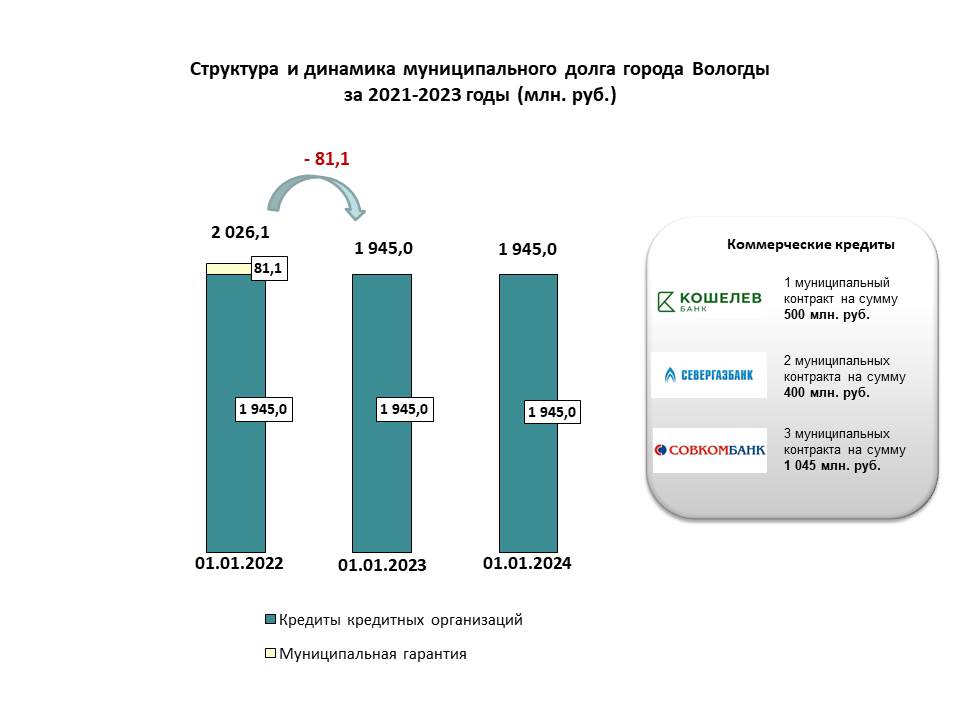 По итогам исполнения бюджета города Вологды за 2023 год объем муниципального долга по состоянию на 01 января 2024 года составил 41,1%                         от общего объема доходов бюджета города Вологды без учета объема безвозмездных поступлений и поступлений налоговых доходов                                      по дополнительным нормативам отчислений.В условиях роста ключевой ставки Центрального банка Российской Федерации, благодаря привлечению бюджетных кредитов в объеме 1 462,4 млн рублей расходы на обслуживание муниципального долга составили 17,1 млн рублей, что ниже уровня 2022 года на 19,4 млн рублей.В соответствии с Положением о бюджетном процессе в городском округе городе Вологде Вологодской городской Думой рассмотрен и утвержден отчет                       об исполнении бюджета города Вологды за 2022 год (решение от 25 мая           2023 года № 925).Бюджет города Вологды на 2022 год и плановый период 2023 и 2024 годов утвержден решением Вологодской городской Думы от 23 декабря 2021 года № 585.          На 2022 год утверждены доходы в объеме 13 831 928,6 тыс. рублей,                                  расходы – 14 245 535,0 тыс. рублей, дефицит бюджета в сумме 413 606,4 тыс. рублей, или 10,9% от общего прогнозируемого объема доходов бюджета без учета объема безвозмездных поступлений и поступлений налоговых доходов                           по дополнительным нормативам отчислений.Исполнение бюджета в 2022 году характеризуется следующими данными:(млн рублей)Доходы бюджета города Вологды за 2022 год по сравнению с 2021 годом увеличились на 2 513,4 млн рублей (на 20,6%). Объем налоговых и неналоговых доходов увеличился на 513,4 млн рублей (на 12,8%), безвозмездные поступления увеличились на 1 997,0 млн рублей (на 24,3%).Расходы Бюджета города Вологды в 2022 году увеличились по сравнению      с 2021 годом на 2 484,4 млн. рублей (на 20,8%), из них за счет безвозмездных поступлений от других бюджетов бюджетной системы Российской Федерации – на 1 935 975,7 тыс. рублей (на 23,6%).2022 год завершен с профицитом в сумме 299,8 млн рублей                                  при планировавшемся дефиците 413,6 млн рублей. Бюджет города Вологды на 2022 год был сформирован в программной структуре расходов бюджета на основе 12 муниципальных программ,                           на реализацию которых были предусмотрены бюджетные ассигнования в сумме               14 466 157,4 тыс рублей. Исполнение по расходам на 01 января 2023 года составило 14 258 652,5 тыс. рублей или 98,6%.Традиционно более половины расходов бюджета направлены на социальную сферу.Исполнение расходов в 2022 году в разрезе муниципальных программ   (тыс. рублей)Депутаты – члены постоянного комитета Вологодской городской Думы                       по бюджету и налогам постоянно контролируют эффективность                                             и целесообразность расходования денежных средств из бюджета города Вологды. Внесение изменений в бюджет города принимаются с учетом заключений Контрольно-счетной палаты города Вологды.Комитетом по бюджету и налогам в течение 2023 года велась работа                     по актуализации ранее принятых решений Думы.Депутатами были внесены изменения в решение Вологодской городской Думы от 23 июня 2006 года № 108 «Об утверждении Положения о бюджетном процессе в городском округе городе Вологде» (решение от 29 июня 2023 года              № 948), которым в перечень оснований, установленных дополнительно                              к основаниям, указанным пунктом 3 статьи 217 Бюджетного кодекса Российской Федерации, при которых внесение изменений в сводную бюджетную роспись города Вологды осуществляется без внесения изменений в решение о бюджете города Вологды, дополнительно включено следующее основание: перераспределение бюджетных ассигнований между кодами видов расходов классификации расходов бюджетов на выплату пособий и компенсаций в связи                    с увольнением работников муниципальных органов и учреждений в пределах предусмотренных бюджетных ассигнований на обеспечение выполнения функций муниципальных органов и учреждений.Целью решений является повышение оперативности внесения изменений                 в плановые назначения по расходам бюджета города Вологды, запланировать которые не представляется возможным, имеющим срочный характер – при осуществлении своевременных выплат пособий и компенсаций в связи                            с увольнением работников муниципальных органов и учреждений.В рамках осуществления контрольных полномочий Вологодской городской Думы в соответствии со статьей 32 Устава городского округа города Вологды депутатами городской Думы в течение отчетного года рассмотрены следующие информации и отчеты:Межрайонной инспекции Федеральной налоговой службы № 11                         по Вологодской области о налоговых поступлениях в бюджет города Вологды за 2022 год и за первое полугодие 2023 года (решения от 16 февраля 2023 года № 845, от 21 сентября 2023 года № 997);Межрайонной инспекции Федеральной налоговой службы № 13                          по Вологодской области о работе по сокращению недоимки по налогам, поступающим в бюджет города Вологды, за 2022 год и за первое полугодие 2023 года (решения от  16 февраля 2023 года № 846, от 21 сентября 2023 № 998);Администрации города Вологды об исполнении бюджета города Вологда                за первый квартал, первое полугодие, девять месяцев 2023 года (решения от 25 мая 2023 года № 926, от 21 сентября 2023 года № 974, от 22 ноября 2023 года № 1056); Администрации города Вологды о выполнении мероприятий муниципальной программы «Управление муниципальными финансами городского округа города Вологды» за 2022 год за отчетный период 2023 года (решения от 23 марта 2023 года № 874, от 26 октября 2023 № 1013).В сфере жилищно-коммунального хозяйства, транспорта, градостроительства, землеустройства и экологии:В связи с изменениями, внесенными в Градостроительный кодекс Российской Федерации, по инициативе депутатов постоянного комитета по городской инфраструктуре, решением Вологодской городской Думы от 16 февраля 2023 года № 855 «О внесении изменения в решение Вологодской городской Думы от 21 апреля 2022 года № 671 «О приостановлении действия отдельных норм Положения о порядке организации и проведения в городском округе городе Вологде общественных обсуждений или публичных слушаний                           в случаях, предусмотренных Градостроительным кодексом Российской Федерации» продлен на 2023 год срок действия приостановления отдельных норм Положения о порядке организации и проведения в городском округе городе Вологде общественных обсуждений или публичных слушаний в случаях, предусмотренных Градостроительным кодексом Российской Федерации, касающихся проведения общественных обсуждений или публичных слушаний.В соответствии с изменениями федерального законодательства в сентябре 2023 года на 37 сессии были внесены изменения в решение Вологодской городской Думы от 28 октября 2004 года № 132 «О мерах по улучшению перевозок пассажиров и багажа автомобильным и городским наземным электрическим транспортом в городском сообщении на территории городского округа города Вологды» (решение от 21 сентября 2023 года № 985), которыми уточнены порядок проведения открытого конкурса на право осуществления перевозок и вопросы организации транспортного обслуживания населения. Указанным решением, вступающим в силу с 01 сентября 2024 года,                          в частности, установлено, что:- при проведении открытого конкурса включенные в один лот муниципальные маршруты должны иметь два или более общих остановочных пункта;- порядок предоставления дубликатов отдельных документов, связанных                   с перевозками, будет утверждать Администрация города Вологды;- при отклонении заявки на участие в конкурсе уведомление об этом                        с мотивированным обоснованием будет направляться по выбору претендента либо заказным письмом с уведомлением либо в форме электронного документа, подписанного усиленной квалифицированной электронной подписью;- опыт осуществления регулярных перевозок исчисляется исходя                             из количества полных лет осуществления перевозок;- подготовка документа устанавливающего перечень мероприятий                          по развитию регулярных перевозок на территории нашего города будет осуществляться в порядке, установленном Администрацией города Вологды;- сведения в реестре маршрутов в электронном виде, который ведет Администрация города Вологды, должны будут отображаться в виде текстовых файлов и электронных таблиц, позволяющем отбирать и сортировать информацию;- перевозчик обязан информировать заказчика об изменении тарифов                      на регулярные перевозки по нерегулируемым тарифам не позднее чем за пятнадцать дней до дня начала применения измененных тарифов;- перевозчик обязан соблюдать установленные Администрацией города Вологды ограничения по экологическим характеристикам транспортного средства.Решением Вологодской городской Думы от 26 октября 2023 года № 1022                  «О внесении изменения в решение Вологодской городской Думы от 31 октября 2013 года № 1852 «О создании дорожного фонда городского округа города Вологды» уточнена формулировка одного из источников формирования прогнозируемых объемов бюджетных ассигнований муниципальных дорожных фондов – плата в счет возмещения вреда, причиняемого автомобильным дорогам местного значения тяжеловесными транспортными средствами, дополняется новый источник – штрафы за нарушение правил движения тяжеловесного и (или) крупногабаритного транспортного средства.В целях организации содержания и ухода за зелеными насаждениями                      на благоустроенных территориях в 2023 году городской Думой внесены изменения                в решение от 02 апреля 2007 года № 391 «Об утверждении Положения                        о парках, скверах, садах, бульварах города Вологды» (решения от 23 марта 2023 года № 879, от 26 октября 2023 года № 1023, от 21 декабря 2023 года № 1085). Сквер у Дома культуры «Льнокомбинат» переименован в Сквер 100-й дивизии, Страсбургский бульвар – в «Сквер Героев Специальной Военной Операции».                   В Перечень парков, скверов, садов, бульваров города Вологды включены Фрязиновский парк, Рябиновый сквер, сквер «Затоновский берег», Благовещенский сквер.Внесены изменения в Правила благоустройства городского округа города Вологды (решения от 25 мая 2023 года № 930, от 21 сентября 2023 года № 983).Введено определение территории, занятой травянистыми растениями, и установлен круглогодичный запрет парковки автотранспортных средств на газонах, цветниках и иных территориях, занятых травянистыми растениями, детских и спортивных площадках, за рядом исключений. Уточнены требования к согласованию архитектурно-градостроительного облика объекта капитального строительства и условия уборки снега в осенне-зимний период. Установлены запрет складирования веток образовавшихся после вырубки и опиловки деревьев и кустарников, правила регулирования размещения антенно-мачтовых сооружений связи на территории города Вологды.В течение 2023 года в решение Вологодской городской Думы от 25 ноября 2021 года №  554 «Об утверждении Положения о муниципальном контроле                         в сфере благоустройства на территории городского округа города Вологды» был внесен ряд изменений (решения от 26 апреля 2023 года № 908, от 26 октября 2023 года №1017, от 22 ноября 2023 года №1060):- дополнены критерии риска причинения вреда (ущерба) в части озеленения;- актуализирован перечень индикаторов риска нарушения обязательных требований при осуществлении муниципального контроля в части озеленения;- высокая категория риска причинения вреда (ущерба) охраняемым законом ценностям заменена на значительную категорию;- уточнены наименования должностей должностных лиц органа муниципального контроля в сфере благоустройства.Кроме того, внесены изменения в решение Вологодской городской Думы от  28 октября 2021 года № 517 «Об утверждении Положения о муниципальном земельном контроле на территории городского округа города Вологды» (решения от 26 октября 2023 года № 1018, от 22 ноября 2023 года                   № 1060), исключена высокая категория риска причинения вреда (ущерба) охраняемым законом ценностям, перечень индикаторов риска изложен в новой редакции.В один из основных документов градостроительного зонирования – Правила землепользования и застройки городского округа города Вологды, утвержденные решением Вологодской городской Думы от 26 июня 2009 года № 72, также были внесены изменения (решения от 29 июня 2023 года № 949,                             от 21 сентября 2023 года № 979). Градостроительные регламенты некоторых территориальных зон дополнены новыми видами разрешенного использования, скорректированы установленные параметры разрешенного строительства (реконструкции) объектов капитального строительства, Правила приведены в соответствие с законодательством.В течение 2023 года в ходе работы над приведением в соответствие                           с законодательством Российской Федерации муниципальных правовых актов                   депутатами были внесены изменения в следующие решения Вологодской городской Думы в сфере жилищно-коммунального хозяйства, транспорта, градостроительства и землеустройства:1) в решение Вологодской городской Думы от 04 июня 2012 года № 1189 «Об утверждении Положения об особо охраняемой природной территории местного значения городского округа города Вологды – парке «Парк Мира» (решение от 21 сентября 2023 года № 984);2) в решение Вологодской городской Думы от 31 октября 2013 года № 1852 «О создании дорожного фонда городского округа города Вологды» (решения                 от 21 сентября 2023 года № 986, от 26 октября 2023 года № 1022);3) в решение Вологодской городской Думы от 21 февраля 2019 года № 1737 «Об утверждении Порядка и условий финансирования бывшим наймодателем оказания услуг и (или) выполнения работ по капитальному ремонту общего имущества в многоквартирных домах, находящихся на территории городского округа города Вологды» (решения от 29 июня 2023 года № 958, от 26 октября                2023 года № 1021);4) в решение Вологодской городской Думы от 29 сентября 2007 года № 512 «Об учреждении Департамента городского хозяйства Администрации города Вологды» (решения от 16 февраля 2023 года № 854, от 26 апреля 2023 года № 907, от 29 июня 2023 года № 959, от 21 сентября 2023 года № 982, от 22 ноября 2023 года № 1064);5) в решение Вологодской городской Думы от 30 мая 2013 года № 1659 «Об организации похоронного дела на территории городского округа города Вологды» (решение от 21 декабря 2023 года № 1086).Депутаты городской Думы продолжали уделять особое внимание контролю исполнения муниципальной программы «Формирование современной городской среды на территории городского округа города Вологды». В рамках данной программы на 2023 год в основной список дворов было включено                      37 территорий. Однако благодаря экономии, полученной по итогам ремонта запланированных дворовых территорий, удалось сделать ремонт еще 3 дворов.В процессе реализации указанной программы благоустраивают не только дворовые территории, но и общественные пространства, которые выбирают сами вологжане. В 2023 году осуществлялся первый этап благоустройства парка Ветеранов.Специалисты обустроили пешеходные дорожки, установили новую входную группу, малые архитектурные формы – скамейки, урны для раздельного сбора мусора, смонтировали современное освещение. Также в парке появились 34 видеокамеры, общественный туалет, обустроена ливневая канализация.На территории дополнительно отремонтировали сцену и благоустроили центральную аллею, были посажены растения.Парк Ветеранов в 2022 году одержал победу в голосовании в рамках проекта «Формирование комфортной городской среды» национального проекта «Жилье и городская среда». Более 20 тысяч человек проголосовали за то, чтобы в 2023 году благоустроили именно это пространство.Депутаты продолжали осуществлять контроль за исполнением одной                    из наиболее важных программ города – «Развитие градостроительства                                  и инфраструктуры». В рамках выполнения мероприятий по строительству автомобильных дорог местного значения завершилось строительство улицы Поэта Александра Романова, которая стала первым элементом Малого транспортного кольца.Строительство магистральной улицы в четырехполосном исполнении                     с обустройством элементов электроосвещения, кольцевых развязок, тротуаров                     и велосипедных дорожек стало для города Вологды самым крупным за долгие годы инфраструктурным проектом улично-дорожной сети.Новая магистраль соединила динамично развивающиеся микрорайоны города Вологды: Бывалово, Южный и 5-й, обеспечив также транспортную доступность для новой строящейся поликлиники и ледового ФОКа «Золотая шайба», а также введенного в эксплуатацию в 2023 году ледового дворца «ВологдАрена». Строительство новой улицы города Вологды позволило сделать проезд между микрорайонами быстрее, снизить существующую нагрузку на улицы. Протяженность новой 4-х полосной автомобильной дороги составила почти 2,1 км.На объекте строительства: возведено 3 кольцевые автомобильные развязки и мост протяженностью 43 м; выполнены работы по переустройству 6 видов инженерных сетей (сети связи, сети электроснабжения, тепловые сети, сети канализации и водоснабжения, газовые сети) общей протяженностью 17,9 км; обустроено 3,9 км тротуаров и почти 4 км велодорожек с применением тактильной плитки; проведена укладка натурального рулонного газона на площади                                42 000 кв. м; нанесено 2000 кв. м дорожной разметки термопластиком и установлено 150 дорожных знаков; установлено 6 остановочных павильонов для общественного транспорта. Завершено начатое в 2022 году строительство переулка Спортивного от улицы Белоризцев до улицы Отрадной.Завершен также капитальный ремонт моста через реку Шограш на                       ул. Конева, который осуществлялся в рамках национального проекта «Безопасные качественные дороги».В сентябре 2023 года стартовали работы по строительству Некрасовского моста. Некрасовский мост – второй элемент президентского проекта Малого транспортного кольца, возводимый при поддержке Российской Федерации                    и Правительства Вологодской области. Начат капитальный ремонт моста через реку Вологда в п. Кувшиново. Данный ремонт будет произведен в три этапа. В 2023 году на первом этапе был выполнен демонтаж старой конструкции моста, переустройство электрических сетей и наружного освещения, сетей ливневой канализации. Кроме того, в рамках реализации национального проекта «Безопасные качественные автомобильные дороги» выполнены работы по ремонту участков                8 улиц общей протяженностью 11,86 км.В течение 2023 года в рамках реализации мероприятий по обеспечению безопасности дорожного движения выполнены следующие мероприятия:введены в работу 7 светофорных объектов;реализована обновленная схема движения транспортных средств и пешеходов на перекрестке улиц Галинская – Мира – Путейская – Пошехонское шоссе – пл. Бабушкина в городе Вологде с устройством дополнительных светофоров, дорожных знаков и водоналивных блоков;для повышения комфортного и безопасного передвижения пешеходов оборудовано 13 новых пешеходных переходов, выполнен ремонт 310 искусственных неровностей, установлены и заменены, пришедшие в негодность, более 1000 дорожных знаков;в целях организации транспортного обслуживания населения города Вологды в рамках муниципальных контрактов поставлено 19 автобусов большого класса на газомоторном топливе, 8 автобусов среднего класса на газомоторном топливе. Приобретенный подвижной состав передан на праве хозяйственного ведения муниципальному перевозчику МУП «ПАТП № 1» и эксплуатируется для регулярных перевозок на самых востребованных пассажирами маршрутах.В ходе мероприятий по строительству систем тепло-, газо-,                     водоснабжения и водоотведения в сентябре 2023 года выполнены работы по реконструкции водопровода по ул. Щетинина. Также продолжались работы по капитальному ремонту тракта водоподачи из Кубенского водохранилища в целях увеличения водности водохранилища на реке Вологде вблизи д. Михальцево                               (закончен 3 этап).В рамках мероприятий по капитальному ремонту общего имущества                         в многоквартирных домах в 2023 году выполнены работы по замене 9 единиц лифтового оборудования в 3 многоквартирных домах,  капитальному ремонту                в 27 муниципальных жилых помещениях, сносу 7 аварийных расселенных домов.В рамках федерального проекта «Чистая страна» национального проекта «Экология» в 2023 году начаты работы по рекультивации крупной несанкционированной городской свалки на улице Мудрова. Работы будут проходить в четыре этапа и планируется завершить их в 2024 году.У подрядчика большой опыт в сфере рекультивации. В отчетном периоде был начат первый этап работ – формирования «тела» свалки. Второй этап – работа над экраном из синтетических материалов, который накроет «тело» и перекроет отходам доступ к воде. Третий этап – обустройство инженерной системы сбора фильтрата (жидкой субстанции, которая появляется в результате фильтрации мусора через воду). Четвертый этап – посадка зелени и уборка в хозяйственной зоне.В течение 2023 года дважды в весенний и осенний периоды проводились двухмесячники по благоустройству Вологды.В период проведения двухмесячников были приведены в порядок зеленые зоны, водоохранные зоны рек, микрорайоны и территории, прилегающие                            к многоквартирным домам, предприятиям, организациям, торговым точкам. В 2023 году завершены строительные работы и введен в эксплуатацию светомузыкальный фонтан на обновленной площади около Центрального универмага на улице Благовещенской в Вологде.На благоустройство пространства у Центрального универмага по адресу:                 ул. Благовещенская, д. 4, было направлено около 140 млн рублей, в проекте участвовали как областной, так и городской бюджет.Место для создания фонтана выбрали сами вологжане. Концепцию проекта разрабатывали архитекторы «Лаборатории развития городской среды» на основе исследований, запросов и комментариев от жителей города. В основе концепции – жизненный цикл льняной нити. Выращивание и обработка льна – один из главных исторических промыслов Вологды.Концепция «льняной нити» подана через несколько смысловых зон фонтана. В первой из них из чаши поднимаются струи, имитируя ростки льна. Следующие зоны в образной форме рассказывают об этапах обработки льна – вымачивание, сушка, мятье, трепание, прядение и получение льняной нити. Фонтан состоит из 98 форсунок, подающих струи, двух каскадов и «босоногой» зоны с уровнем воды до 10 см. Он работает с разными режимами подсветки и проигрывает 10 музыкальных композиций, как классических, таких как произведения Чайковского, Рахманинова и Лядова, так и написанных специально для этого светомузыкального шоу. Автором «современной» музыкальной части стал один из вологодских композиторов. В 2023 году в рамках проекта «Народный бюджет ТОС» были выполнены работы на всех 34 объектах, запланированных к реализации. Выполняя контрольные полномочия представительного органа местного самоуправления, депутаты в течение отчетного года рассмотрели информации Администрации города Вологды:1) о выполнении мероприятий муниципальной программы «Формирование современной городской среды на территории городского округа города Вологды» за 2022 год и первое полугодие 2023 года (решения от 16 февраля 2023 года № 852, от 21 сентября 2023 № 981);2) о выполнении мероприятий муниципальной программы «Развитие градостроительства и инфраструктуры» за 2022 год и первое полугодие 2023 года (решения от 16 февраля 2023 года № 853, от 21 сентября 2023 года № 980);3) об исполнении решения Вологодской городской Думы от 26 июня 2009 года № 72 «Об утверждении Правил землепользования и застройки городского округа города Вологды» за 2022 год (решение от 23 марта 2023 года № 875);4) об исполнении решения Вологодской городской Думы от 30 мая 2013 года № 1659 «Об организации похоронного дела на территории городского округа города Вологды» за 2022 год (решение от 23 марта 2023 года № 878);5) об исполнении решения Вологодской городской Думы от 02 апреля 2007 года № 392 «О Правилах благоустройства городского округа города Вологды» за 2022 год (решение от 26 февраля 2023 года № 905);6) об исполнении решения Вологодской городской Думы от 17 сентября 2020 года № 233 «Об утверждении Программы комплексного развития транспортной инфраструктуры городского округа города Вологды» на 2020-2024 годы и на перспективу до 2035 года» за 2022 год (решение от 26 апреля 2023 года № 906);7) об итогах работы за 2022 год и первый квартал 2023 года подведомственных Департаменту городского хозяйства Администрации города Вологды предприятий и учреждений (решение от 25 мая 2023 года № 929);8) о выполнении мероприятий муниципальной программы «Обеспечение жильем отдельных категорий граждан» за 2022 год и отчетный период 2023 года (решения от 29 июня 2023 года № 961, от 21 декабря 2023 года № 1092);9) об исполнении решения Вологодской городской Думы от 28 июня 2018 года № 1565 «Об утверждении Положения о порядке организации и проведения в городском округе городе Вологде общественных обсуждений или публичных слушаний в случаях, предусмотренных Градостроительным кодексом Российской Федерации» за 2022 год и отчетный период 2023 года (решение от 26 октября 2023 года № 1016);10) об исполнении решения Вологодской городской Думы от 16 мая 2002 года № 478 «Об утверждении Положения о порядке сноса обгоревших                               и разрушенных муниципальных жилых домов» за 2022 год и отчетный период 2023 года (решение от 26 октября 2023 года № 1019);11) об исполнении решения Вологодской городской Думы от 28 октября 2004 года № 132 «О мерах по улучшению перевозок пассажиров и багажа автомобильным и городским наземным электрическим транспортом в городском сообщении на территории городского округа города Вологды» за 2022 год и отчетный период 2023 года (решение от 26 октября 2023 года № 1020);12) об исполнении решения Вологодской городской Думы от 28 октября 2021 года № 516 «Об утверждении Положения о порядке проведения работ по демонтажу информационных конструкций, размещенных и (или) эксплуатируемых с нарушением установленных требований, на территории городского округа города Вологды» за 2022 год и отчетный период 2023 года (решение от 22 ноября                     2023 года № 1061);13) об исполнении решения Вологодской городской Думы от 25 июня 2015 года № 422 «Об утверждении Положения о порядке освобождения земельных участков от самовольно установленных объектов движимого имущества» за 2022 год и отчетный период 2023 года (решение от 22 ноября 2023 года № 1062);14) об исполнении решения Вологодской городской Думы от 02 апреля 2007 года № 387 «О Порядке выявления и признания бесхозяйными брошенных транспортных средств и их изъятия с территории городского округа города Вологды» за 2022 год и отчетный период 2023 года (решение от 22 ноября 2023 года № 1063);15) об исполнении решения Вологодской городской Думы от 17 февраля 2022 года № 618 «Об утверждении Порядка определения платы за использование земельных участков, находящихся в собственности городского округа города Вологды, для возведения гражданами гаражей, являющихся не капитальными сооружениями» за 2022 год и отчетный период 2023 года (решение от 21 декабря 2023 года № 1083);16) об исполнении решения Вологодской городской Думы от 29 декабря 2014 года № 171 «Об утверждении генерального плана городского округа города Вологды» за 2022 год и отчетный период 2023 года (решение от 21 декабря 2023                        года № 1084).Комитетом по городской инфраструктуре в отчетном году проведены выездные заседания на предприятия: МУП «ПАТП № 1»,                                                      АО «Вологдагортеплосеть», МУП ЖКХ «Вологдагорводоканал», МКУ «Ритуал»,                     а также в отдел интеллектуальной транспортной системы МКУ «Служба городского хозяйства» по вопросам деятельности указанных предприятий за 2022 год и отчетный период 2023 года, где депутаты обсудили самые актуальные вопросы жилищно-коммунального хозяйства, организации дорожно-транспортной сети, интеллектуальной транспортной системы и правого регулирования использования земель для захоронений.В течение 2023 года депутаты продолжили вести активную работу в тесном контакте с гражданами, управляющими организациями, УМВД России по городу Вологде, Государственной жилищной инспекцией Вологодской области. Благодаря проводимой депутатами работе с населением, собственники жилья активно интересуются вопросами, касающимися управления домами (тарифами, расходами на общедомовые нужды, сроками проведения капитального ремонта дома, отчислениями на его управление, безопасностью проживания). В иных сферах правового регулирования:В 2023 году приняты следующие базовые решения Вологодской городской Думы: от 23 марта 2023 года № 893 «Об утверждении Порядка осуществления от имени городского округа города Вологды полномочий учредителя автономных некоммерческих организаций и фондов» и три решения об участии                                   в осуществлении отдельных государственных полномочий, не переданных                          в соответствии со статьей 19 Федерального закона от 06 октября 2003 года                 № 131-ФЗ «Об общих принципах организации местного самоуправления в Российской Федерации» (далее – Федеральный закон № 131-ФЗ), от 25 мая 2023 года № 934,от 26 октября 2023 года № 1015 и от 21 декабря 2023 года № 1088.Целью внесения указанных изменений является обеспечение осуществления органами местного самоуправления городского округа города Вологды полномочий по решению вопросов местного значения, отдельных государственных полномочий, переданных органам местного самоуправления федеральными законами и законами Вологодской области.В течение 2023 года проделан большой объем работы по приведению муниципальных правовых актов в соответствие с изменениями, внесенными           в федеральное и областное законодательство. В ходе работы Вологодской городской Думы по формированию нормативной правовой базы городского округа города Вологды необходимо отметить следующие решения: 1. Касающиеся изменения Устава городского округа города Вологды (далее также – Устав, Устав городского округа, Устав города Вологды).  Решением Вологодской городской Думы от 26 октября 2023 года № 1051                   в Устав городского округа внесены изменения, которыми вопросы местного значения дополнены вопросом об осуществлении выявления объектов накопленного вреда окружающей среде и организации ликвидации такого вреда; вопрос о создании, развитии и обеспечении охраны лечебно-оздоровительных местностей и курортов местного значения на территории городского округа исключен; уточнены полномочия органов местного самоуправления городского округа города Вологды об осуществлении международных                                                  и внешнеэкономических связей органами местного самоуправления городского округа города Вологды только в соответствии с Федеральным законом № 131-ФЗ.Кроме этого, Устав города Вологды дополнен нормами о праве органов местного самоуправления городского округа города Вологды заключать соглашения об осуществлении международных и внешнеэкономических связей с органами местного самоуправления иностранных государств, включая: обязательность их согласования с Правительством Вологодской области в установленном им порядке; процедуру регистрации заключенных соглашений в порядке, определенном законом Вологодской области; порядок опубликования (обнародования) соглашений, вступления их в силу, формирования перечня соглашений. 2. Касающиеся реализации права на участие в осуществлении отдельных государственных полномочий.  2.1. Решением Вологодской городской Думы от 25 мая 2023 года № 934                установлено, что органы местного самоуправления городского округа города Вологды участвуют в осуществлении отдельных государственных полномочий,                  не переданных в соответствии со статьей 19 Федерального закона № 131-ФЗ,                     в области нематериального этнокультурного достояния на территории городского округа города Вологды. 2.2. Решением Вологодской городской Думы от 26 октября 2023 года № 1015 установлено, что органы местного самоуправления городского округа города Вологды участвуют в осуществлении следующих государственных полномочий                в области восстановления нарушенных прав граждан, чьи денежные средства привлечены для строительства многоквартирных домов и чьи права нарушены:                 по формированию перечня земельных участков, находящихся в государственной собственности, расположенных на территории городского округа города Вологды, предназначенных для предоставления в аренду без проведения торгов юридическим лицам (инвесторам), реализующим масштабные инвестиционные проекты, направленные на восстановление нарушенных прав граждан, чьи денежные средства привлечены для строительства многоквартирных домов и чьи права нарушены, на территории городского округа города Вологды (далее – Перечень); по утверждению порядка рассмотрения предложений о включении земельных участков, находящихся в государственной собственности, расположенных на территории городского округа города Вологды, в Перечень (исключении из него), направленных в инициативном порядке физическими                                    и (или) юридическими лицами и принятия решения о включении земельного участка в Перечень либо об отказе во включении такого земельного участка.2.3. Решением Вологодской городской Думы от 21 декабря 2023 года № 1088 установлено, что органы местного самоуправления городского округа города Вологды участвуют в осуществлении отдельных государственных полномочий                 в области реализации мероприятий по прекращению права собственности                       на бесхозяйственно содержимое помещение на территории городского округа города Вологды по предупреждению собственника помещения, который использует его не по назначению, систематически нарушает права и интересы соседей либо бесхозяйственно содержит помещение, допуская его разрушение,                    о необходимости устранить нарушения, а если они влекут разрушение помещения, по назначению собственнику соразмерного срока для ремонта помещения;                      по подаче в суд иска о продаже с публичных торгов вышеуказанного помещения, если собственник помещения после предупреждения продолжит нарушать права               и интересы соседей или использовать помещение не по назначению либо                       без уважительных причин не произведет необходимый ремонт.Осуществление вышеперечисленных государственных полномочий обеспечивается Администрацией города Вологды и финансируется за счет средств бюджета города Вологды в пределах ассигнований, выделенных на указанные цели.3. Касающиеся противодействия коррупции.Решением Вологодской городской Думы от 26 апреля 2023 года                             № 923 внесены изменения в решение Вологодской городской Думы от 19 декабря 2013 года № 1938 «О реализации на территории городского округа города Вологды отдельных требований действующего законодательства в сфере противодействия коррупции». Согласно изменениям, на официальном сайте Вологодской городской Думы в информационно-телекоммуникационной сети «Интернет» размещается обобщенная информация об исполнении (ненадлежащем исполнении) лицами, замещающими в городском округе городе Вологде выборные муниципальные должности, обязанности представлять сведения о доходах, расходах, об имуществе                             и обязательствах имущественного характера (при условии отсутствия в такой информации персональных данных, позволяющих идентифицировать соответствующее лицо, и данных, позволяющих индивидуализировать имущество, принадлежащее соответствующему лицу) в порядке, установленном законом Вологодской области от 09 июля 2009 года № 2054-ОЗ «О противодействии коррупции в Вологодской области». 4. Касающиеся иных значимых вопросов местного самоуправления. 4.1. Решением Вологодской городской Думы от 23 марта 2023 года № 893 утвержден Порядок осуществления от имени городского округа города Вологды полномочий учредителя автономных некоммерческих организаций и фондов, которым установлены процедура создания, полномочия учредителя некоммерческих организаций, а также деятельность представителей города Вологды в органах управления таких автономных некоммерческих организаций                и фондов. В частности, согласно вышеуказанному Порядку решение о создании некоммерческой организации принимает Вологодская городская Дума, иные функции и полномочия учредителя некоммерческих организаций от имени города Вологды осуществляет Администрация города Вологды.4.2. В соответствии с Порядком осуществления от имени городского округа города Вологды полномочий учредителя автономных некоммерческих организаций и фондов Вологодской городской Думой 23 марта 2023 года принято решение              № 895 о создании автономной некоммерческой организации «Городской проектный центр «Вологда» (далее – АНО), установлены цели и предмет деятельности АНО, в том числе: участие в конкурсах на получение грантов и иных мер поддержки в целях реализации проектов и инициатив, проведение мероприятий в рамках празднования 880-летия города Вологды, деятельность                  по разработке городских, региональных, федеральных и международных мероприятий, программ, концепций и проектов городского развития, выработке стратегии и направлений развития города Вологды и отдельных его территорий, создание позитивного имиджа города Вологды как города, привлекательного                    для проживания, ведения трудовой деятельности, посещения туристами.4.3. Решением Вологодской городской Думы от 25 мая 2023 года № 935                      внесены изменения в решение Вологодской городской Думы от 23 сентября                2021 года № 489 «О городской молодежной стипендии имени Христофора Леденцова» в части уточнения требований к кандидатам на соискание городской молодежной стипендии имени Христофора Леденцова: согласно изменениям стипендиатами могут быть студенты и молодые ученые, обучающиеся                                и (или) работающие на территории городского округа города Вологды. 4.4. Решением Вологодской городской Думы от 29 июня 2023 года № 955                  внесены изменения в решение Думы от 16 мая 2002 года № 485 «О наградах города Вологды», согласно которым перечень наград города Вологды дополнен памятным знаком «За сохранение семейных ценностей» (далее – Памятный знак).Памятный знак учрежден в рамках реализации на территории городского округа города Вологды социально значимого проекта «Мы – вологжане!                         Мы настоящая семья!» и является формой поощрения и проявления общественного признания отдельным вологжанам – супружеским парам, проживающим                         на территории городского округа города Вологды и состоящим не менее 50-ти лет в браке, заключенном в соответствии с законодательством Российской Федерации, за развитие и сохранение традиционных семейных ценностей, укрепление института семьи, повышение роли семьи в жизни общества, подчеркивающей важность длительных семейных отношений, достойное воспитание детей в духе гуманизма, патриотизма, высокой нравственности, укрепления основ общества.4.5. Решениями Вологодской городской Думы от 16 февраля 2023 года                           №№ 859-862 внесены изменения в решения Думы, которыми установлены границы территории, на которой осуществляется территориальное общественное самоуправление «Конева», «Прибрежный», «Водники» и «Горького» соответственно. Необходимость принятия решений вызвана изменением границ территории вышеназванных ТОСов в связи с присоединением к существующей территории иной территории, на которой территориальное общественное самоуправление не осуществляется. С инициативой присоединения новых территорий выступили органы ТОС. Решением Думы от 26 апреля 2023 года № 910 установлены границы территории, на которой осуществляется территориальное общественное самоуправление «Станкозавод».Бюджет2023 год (исполнено)2024 год2025 год2026 годДОХОДЫ18 081,120 623,515 559,313 501,3налоговые и неналоговые доходы4 960,84 592,54 693,24 854,5безвозмездные поступления13 120,316 031,010 866,18 646,8РАСХОДЫ18 272,321 062,315 751,913 503,3за счет собственных источников5 298,15 044,64 886,24 856,9за счет межбюджетных трансфертов12 974,216 017,710 865,78 646,4Дефицит (-)/ профицит (+)-191,2-438,8-192,6-2,0№п/пНаименование муниципальной программы городского округа города ВологдыСумма млн руб.Удельный вес в программных расходах1.Развитие образования9 702,446,32.Развитие градостроительства и инфраструктуры7 045,833,63.Совершенствование муниципального управления в городском округе городе Вологде232,81,14.Управление муниципальными финансами городского округа города Вологды430,42,15.Развитие сферы культуры города Вологды410,02,06.Социальная поддержка граждан334,11,67.Развитие физической культуры и спорта598,72,98.Формирование современной городской среды на территории городского округа города Вологды1 402,26,79.Обеспечение жильем отдельных категорий граждан118,60,610.Создание условий для развития гражданского общества, информационной открытости и молодежной политики126,30,611.Обеспечение общественной безопасности126,70,612.Экономическое развитие города Вологды115,50,613.Цифровая трансформация муниципального управления в городском округе городе Вологде233,61,114.Реализация молодежной политики на территории городского округа города Вологды85,80,42023 год2023 год2023 годПланФакт%ДОХОДЫ17 946,818 081,1100,7%налоговые и неналоговые доходы4 700,84 960,8105,5%безвозмездные поступления13 246,013 120,399,1%РАСХОДЫ18 460,118 272,399,0%за счет собственных источников5 361,45 298,198,8%за счет межбюджетных трансфертов13 098,712 974,299,0%Дефицит (-), Профицит (+)-513,3-191,2№ п/пНаименованиеУтверждено на 2023 годИсполнено % исполне-ния1.Муниципальная программа «Развитие образования»8 560 175,98 527 205,399,62.Муниципальная программа «Развитие сферы культуры города Вологды» 359 641,2359 598,1100,03.Муниципальная программа «Развитие физической культуры и спорта»320 033,2319 822,699,94.Муниципальная программа «Социальная поддержка граждан»238 945,2220 456,092,35.Муниципальная программа «Обеспечение общественной безопасности»141 602,8140 038,298,96.Муниципальная программа «Экономическое развитие города Вологды»140 998,1140 786,899,97.Муниципальная программа «Развитие градостроительства и инфраструктуры»6 952 085,56 893 396,399,28.Муниципальная программа «Создание условий для развития гражданского общества, информационной открытости               и молодежной политики»205 855,4205 528,099,89.Муниципальная программа «Формирование современной городской среды  на территории городского округа города Вологды»379 039,8375 600,899,110.Муниципальная программа «Обеспечение жильем отдельных категорий граждан»379 934,3316 880,683,411.Муниципальная программа «Управление муниципальными финансами городского округа города Вологды»226 011,3223 946,899,112.Муниципальная программа «Совершенствование муниципального управления в городском округе городе Вологде»436 445,9431 493,698,9Всего по муниципальным программам:Всего по муниципальным программам:18 340 768,518 154 753,299,0Бюджет города Вологды:Бюджет города Вологды:18 460 091,918 272 259,499,0Удельный вес муниципальных программ                     в бюджете,%Удельный вес муниципальных программ                     в бюджете,%99,499,4XНаименование национального проектаУтвержденоИсполненоНаправление, мероприятияДемографияДемографияДемографияДемографияФП «Финансовая поддержка семей при рождении детей»ФП «Финансовая поддержка семей при рождении детей»ФП «Финансовая поддержка семей при рождении детей»ФП «Финансовая поддержка семей при рождении детей»Осуществление отдельных государственных полномочий в соответствии с законом области от 10 декабря 2018 года № 4463-ОЗ «О наделении органов местного самоуправления отдельными государственными полномочиями по предоставлению единовременной денежной выплаты взамен предоставления земельного участка гражданам, имеющим трех и более детей»13 605,113 526,4Предоставление единовременной денежной выплаты взамен предоставления земельного участка гражданам, имеющим трехи более детейФП «Спорт – норма жизни»ФП «Спорт – норма жизни»ФП «Спорт – норма жизни»ФП «Спорт – норма жизни»Участие в обеспечении подготовки спортивного резерва для спортивных сборных команд Вологодской области10 881,910 881,9МБУ ДО СШ «Юность», МБУ ДО СШ «ЗВС», МБУ ДО «СШОР по баскетболу», МАУ ДО «СШОР по конькобежному спорту Николая Гуляева», МБУ ДО «СШ по спортивной гимнастике», МБУ ДО «СШ боевых искусств», МБУ ДО «СШ Спартак» (расходы на подготовку спортсменов (обеспечение тренировочного процесса, приобретение экипировки, спортинвентаря)ОбразованиеОбразованиеОбразованиеОбразованиеФП «Современная школа»ФП «Современная школа»ФП «Современная школа»ФП «Современная школа»Оснащение (обновление материально-технической базы) оборудованием, средствами обучения и воспитания общеобразовательных организаций, в том числе осуществляющих образовательную деятельность по адаптированным основным общеобразовательным программам21 359,3,21 359,39Создание детских технопарков «Кванториум» при МАОУ «Центр образования № 42»Создание новых мест в общеобразовательных организациях в связи с ростом числа обучающихся, вызванным демографическим фактором6 924,36 924,3Строительство школы по ул. СтроителейФП «Успех каждого ребенка»ФП «Успех каждого ребенка»ФП «Успех каждого ребенка»ФП «Успех каждого ребенка»Оснащение (обновление материально-технической базы) оборудованием, средствами обучения и воспитания общеобразовательных организаций различных типов для реализации дополнительных общеобразовательных программ, для создания информационных систем в образовательных организациях400,2400,2Создание новых мест в образовательных организациях различных типов для реализации дополнительных общеобразова -тельных программ всех направленностей (приобретение средств обучения и воспитания МАУ ДО «Центр творчества» (структурное подразделение «Ракурс»))ФП «Цифровая образовательная среда»ФП «Цифровая образовательная среда»ФП «Цифровая образовательная среда»ФП «Цифровая образовательная среда»Обновление материально-технической базы образовательных организаций для внедрения цифровой образовательной среды и развития цифровых навыков обучающихся6 678,96 678,9Обеспечение образовательных организаций материально-технической базой для внедрения цифровой образовательной среды. Участники мероприятия:  МОУ «Начальная общеобразова-тельная школа № 10», МОУ «Вечерняя (сменная) общеобразова-тельная школа № 1»ФП «Патриотическое воспитание граждан Российской Федерации»ФП «Патриотическое воспитание граждан Российской Федерации»ФП «Патриотическое воспитание граждан Российской Федерации»ФП «Патриотическое воспитание граждан Российской Федерации»Обеспечение деятельности советников директора по воспитанию и взаимодействию с детскими общественными объединениями в общеобразовательных организациях, в том числе за счет средств резервного фонда Правительства Российской Федерации21 127,821 127,8Обеспечение деятельности советников директора по воспитанию и взаимодействию с детскими общественными объединениями в общеобразова-тельных организацияхЖилье и городская средаЖилье и городская средаЖилье и городская средаЖилье и городская средаФП «Жилье» ФП «Жилье» ФП «Жилье» ФП «Жилье» Реализация мероприятий по стимулированию программ развития жилищного строительства223 810,7223 297,6Строительство улицы Новгородской от улицы МолодежнойФП «Обеспечение устойчивого сокращения непригодного для проживания жилищного фонда»ФП «Обеспечение устойчивого сокращения непригодного для проживания жилищного фонда»ФП «Обеспечение устойчивого сокращения непригодного для проживания жилищного фонда»ФП «Обеспечение устойчивого сокращения непригодного для проживания жилищного фонда»Обеспечение мероприятий по переселению граждан из аварийного жилищного фонда123 350,763 380,6Выкуп жилых помещений у собственников, приобретение жильяФП «Формирование комфортной городской среды»ФП «Формирование комфортной городской среды»ФП «Формирование комфортной городской среды»ФП «Формирование комфортной городской среды»Реализация мероприятий по благоустройству дворовых территорий265 283,1262 157,6Ремонт дворовых территорий многоквартирных домовРеализация мероприятий по благоустройству общественных территорий107 433,9107 433,9Благоустройство общественных территорий. Запланированные средства городского бюджета в сумме 40 433,9 тыс. рублей являются дополнительными выделенными в бюджете города к соглашению               № 19701000-1-2023-021.Реализация мероприятий по цифровизации городского хозяйства3 750,03 440,7Цифровизация городского хозяйстваБезопасные и качественные автомобильные дорогиБезопасные и качественные автомобильные дорогиБезопасные и качественные автомобильные дорогиБезопасные и качественные автомобильные дорогиФП «Дорожная сеть»ФП «Дорожная сеть»ФП «Дорожная сеть»ФП «Дорожная сеть»Приведение в нормативное состояние искусственных дорожных сооружений на автомобильных дорогах местного значения в границах городских округов319 907,2319 907,1Выполнение мероприятий по строительству и ремонту улично-дорожной сети и искусственных сооруженийРеализация мероприятий по дорожной деятельности в отношении автомобильных дорог местного значения в границах городского округа в части прироста протяженности и увеличения объемов строительства автомобильных дорог и искусственных сооружений на них2 030 645,12 030 644,9Выполнение мероприятий по строительству и ремонту улично-дорожной сети и искусственных сооруженийРеализация мероприятий по повышению безопасности дорожного движения, приведение в нормативное транспортно-эксплуатационное состояние дорожной сети городских агломераций307 070,8307 070,7Выполнение мероприятий по строительству и ремонту улично-дорожной сети и искусственных сооруженийФП «Общесистемные меры развития дорожного хозяйства»ФП «Общесистемные меры развития дорожного хозяйства»ФП «Общесистемные меры развития дорожного хозяйства»ФП «Общесистемные меры развития дорожного хозяйства»Реализация мероприятий по обеспечению безопасности дорожного движения и организации дорожного движения в отношении автомобильных дорог местного значения в границах городского округа, в части внедрения автоматизированных и роботизированных технологий организации дорожного движения и контроля за соблюдением правил дорожного движения43 880,943 880,9Внедрение интеллектуальных транспортных систем (ИТС)ФП «Безопасность дорожного движения»ФП «Безопасность дорожного движения»ФП «Безопасность дорожного движения»ФП «Безопасность дорожного движения»Приобретение технических средств обучения, наглядных учебных и методических материалов для организаций, осуществляющих обучение детей и работу по профилактике детского дорожно-транспортного травматизма600,2600,1Приобретение технических средств обучения, наглядных учебных и методических материалов для организаций, осуществляющих обучение детей и работу по профилактике детского дорожно-транспортного травматизмаЭкологияЭкологияЭкологияЭкологияФП «Чистая страна»ФП «Чистая страна»ФП «Чистая страна»ФП «Чистая страна»Ликвидация несанкционированных свалок в границах городов548 123,2544 188,8Ликвидация несанкциониро-ванных свалок в границах городовКультураКультураКультураКультураФП «Культурная среда» ФП «Культурная среда» ФП «Культурная среда» ФП «Культурная среда» Оснащение образовательных учреждений в сфере культуры (детских школ искусств по видам искусств и училищ) музыкальными инструментами, оборудованием и учебными материалами4 713,94 713,9Оснащение музыкальными инструментами, оборудованием и учебными материалами МАУ ДО ДМШ № 1 г. ВологдыСоздание модельных муниципальных библиотек12 769,212 769,2Создание модельной муниципальной библиотеки на базе городской библиотеки семейного чтения № 4 МБУК «Централизован-ная библиотечная система г. Вологды» с. Молочное,                  ул. Мира д. 7. Запланированные средства городского бюджета в сумме 7769,2 тыс. рублей являются дополнительными выделенными в бюджете города к соглашению № 19701000-1-2023-007.ИТОГО4 072 316,44 004 384,6Бюджет2022 год2022 год2022 годБюджетПланФакт%ДОХОДЫ13 831,914 743,2106,6налоговые и неналоговые доходы3 794,84 517,4119,0безвозмездные поступления10 037,110 225,8101,9РАСХОДЫ14 245,514 443,4101,4за счет собственных источников4 208,44 320,4102,7за счет межбюджетных трансфертов10 037,110 123,0100,9Дефицит (-), профицит (+)-413,6+299,8Наименование муниципальной программыУтвержденоИсполнено%Муниципальная программа «Развитие образования»8 183 267,88 126 880,299,3Муниципальная программа «Развитие сферы культуры города Вологды»310 951,7310 814,9100,0Муниципальная программа «Развитие физической культуры и спорта»207 567,7206 974,999,7Муниципальная программа «Социальная поддержка граждан»271 282,8266 265,198,2Муниципальная программа «Обеспечение общественной безопасности»122 791,6118 848,296,8Муниципальная программа «Экономическое развитие города Вологды»53 852,053 788,399,9Муниципальная программа «Развитие градостроительства и инфраструктуры»3 607 876,83 501 209,397,0Муниципальная программа «Создание условий для развития гражданского общества, информационной открытости            и молодежной политики»156 341,7137 535,388,0Муниципальная программа «Формирование современной городской среды на территории городского округа города Вологды»248 834,5245 961,298,8Муниципальная программа «Обеспечение жильем отдельных категорий граждан»731 350,0724 373,899,0Муниципальная программа «Управление муниципальными финансами городского округа города Вологды»227 235,8224 723,298,9Муниципальная программа «Совершенствование муниципального управления в городском округе городе Вологде»344 804,9341 278,199,0